Департамент образования и науки Брянской областиГАОУ «Брянский областной центр оценки качества образования»Отчет о результатах государственной итоговой аттестации выпускников IX классов на территории Брянской области в 2014 году(сокращенный вариант  для сайта)г. Брянск2014 г.ОглавлениеВведение	4Основные результаты государственной итоговой аттестации выпускников IX классов Брянской области в 2014 году	5РУССКИЙ ЯЗЫК	10Результаты основного государственного экзамена по русскому языку выпускников IX классов Брянской области в 2014 году	10Анализ выполнения заданий экзаменационной работы по русскому языку выпускниками IX классов Брянской области в 2014 году	11МАТЕМАТИКА	15Результаты основного государственного экзамена по математике выпускников IX классов Брянской области в 2014 году	15Анализ выполнения заданий экзаменационной работы по математике выпускниками IX классов Брянской области в 2014 году	17ФИЗИКА	22Результаты основного государственного экзамена по физике выпускников IX классов Брянской области в 2014 году	22Анализ выполнения заданий экзаменационной работы по физике выпускниками IX классов Брянской области в 2014 году	23ХИМИЯ	25Результаты основного государственного экзамена по химии выпускников IX классов Брянской области в 2014 году	25Анализ выполнения заданий экзаменационной работы по химии выпускниками IX классов Брянской области в 2014 году	26ИНФОРМАТИКА И ИНФОРМАЦИОННО - КОММУНИКАЦИОННЫЕ ТЕХНОЛОГИИ	28Результаты основного государственного экзамена по информатике и ИКТ выпускников IX классов Брянской области в 2014 году	28Анализ выполнения заданий экзаменационной работы по информатике и ИКТ выпускниками IX классов Брянской области в 2014 году	29БИОЛОГИЯ	36Результаты основного государственного экзамена по биологии выпускников IX классов Брянской области в 2014 году	36Анализ выполнения заданий экзаменационной работы по биологии выпускниками IX классов Брянской области в 2014 году	37ИСТОРИЯ	39Результаты основного государственного экзамена по истории выпускников IX классов Брянской области в 2014 году	39Анализ выполнения заданий экзаменационной работы по истории выпускниками IX классов Брянской области в 2014 году	40ГЕОГРАФИЯ	44Результаты основного государственного экзамена по географии выпускников IX классов Брянской области в 2014 году	44Анализ выполнения заданий экзаменационной работы по географии выпускниками IX классов Брянской области в 2014 году	45ИНОСТРАННЫЕ ЯЗЫКИ	49Результаты основного государственного экзамена по иностранным языкам выпускников IX классов Брянской области в 2014 году	49Английский язык	49Немецкий язык	50Анализ выполнения заданий экзаменационной работы по английскому языку выпускниками IX классов Брянской области в 2014 году	51ОБЩЕСТВОЗНАНИЕ	53Результаты основного государственного экзамена по обществознанию выпускников IX классов Брянской области в 2014 году	53Анализ выполнения заданий экзаменационной работы по обществознанию выпускниками IX классов Брянской области в 2014 году	54ЛИТЕРАТУРА	57Результаты основного государственного экзамена по литературе выпускников IX классов Брянской области в 2014 году	57Анализ выполнения заданий экзаменационной работы по литературе выпускниками IX классов Брянской области в 2014 году	58Сведения о поданных апелляциях в период проведения ГИА-9 в Брянской области в 2014 году	59Официальные интернет-ресурсы информационной поддержки государственной итоговой аттестации выпускников IX классов в новой форме	61Введение Апробация государственной (итоговой) аттестации (ГИА) выпускников 9-х классов в новой форме проводилась в Российской Федерации с 2004 года, а с 2006 года и в Брянской области. В связи со вступлением в силу в 2014 году нового закона об образовании (ФЗ «Об образовании в РФ» от 29.12.2012 №273) в России государственная итоговая аттестация учащихся девятых классов вошла в штатный режим. Новый порядок проведения ГИА для выпускников 9 классов определен приказом Минобрнауки РФ от 25.12.2013 №1394 "Об утверждении Порядка проведения государственной итоговой аттестации по образовательным программам основного общего образования". Основными формами проведения ГИА-9 являются: основной государственный экзамен (ОГЭ) с использованием комплексов заданий стандартизированной формы (КИМ) и государственный выпускной экзамен (ГВЭ) в форме письменных и устных экзаменов с использованием текстов, тем, заданий, билетов (для отдельных групп обучающихся). Освоение образовательных программ основного общего образования завершалось обязательной государственной итоговой аттестацией по русскому языку и математике. Экзамены по другим учебным предметам: литературе, физике, химии, биологии, географии, истории, обществознанию, иностранным языкам (английский, немецкий, французский языки), информатике и информационно-коммуникационным технологиям (ИКТ), обучающиеся сдавали на добровольной основе по своему выбору. Аттестация проводилась государственными экзаменационными комиссиями в целях определения соответствия результатов освоения обучающимися образовательных программ основного общего образования соответствующим требованиям федерального государственного образовательного стандарта.Шкала перевода первичных баллов в отметки по пятибалльной шкале утверждена приказом департамента образования и науки Брянской области от 16.04.2014 №702 "Об утверждении шкалы перевода первичных баллов в отметки по пятибалльной шкале для проведения государственной итоговой аттестации выпускников 9-х классов на территории Брянской области в 2014 году".Отчет включает общие результаты итоговой аттестации и аналитические материалы о результатах экзамена по отдельным общеобразовательным предметам, на основе которых даны методические рекомендации для более эффективной организации работы по подготовке к экзаменам, определены направления совершенствования учебного процесса.В государственной итоговой аттестации 9-х классов в 2014 году в Брянской области приняли участие более 10,1 тыс. учащихся.Результаты экзаменов могут использоваться не только для итоговой аттестации выпускников 9 классов, но и формирования профильных классов, а также для аккредитации образовательных учреждений и аттестации педагогических кадров (при условии участия в экзамене представительской выборки учащихся данного образовательного учреждения).Основные результаты государственной итоговой аттестации выпускников IX классов Брянской области в 2014 году	В 2014 году в ГИА в основной период на территории Брянской области приняло участие 10107 учащихся, из них в форме основного государственного экзамена сдавало 9999 человек, в форме государственного выпускного экзамена - 108 человек. Выпускники 495 общеобразовательных учреждений (в т.ч. 1 негосударственное общеобразовательное учреждение), 6 общеобразовательных учреждений интернатного типа Брянской области участвовали в ОГЭ по 12 предметам. В общей сложности участниками ОГЭ в Брянской области было сдано 22405 экзаменов.	Из предметов по выбору в форме ОГЭ наиболее востребованными в 2014 году стали: экзамен по обществознанию - его сдавали 10,2% участников, далее биология - 3,95% участников и химия - 2,9% участников.	Наименее востребованными среди выпускников 9-х классов 2014 года стали: география (36 участников) - 0,4% участников, литература (19 участников), немецкий язык (5 участников). Французский язык не выбрал ни один участник ОГЭ.Количество участников ГИА-9 в 2014 годуТаблица Результаты ОГЭ по всем предметам ГИА-9 в 2014 годуТаблица Результаты ГВЭ по обязательным предметам в основной период ГИА-9 в 2014 годуТаблица Диаграмма Сравнительные результаты ОГЭ  по всем предметам в 2013-2014 гг.Таблица Диаграмма Диаграмма Диаграмма Диаграмма 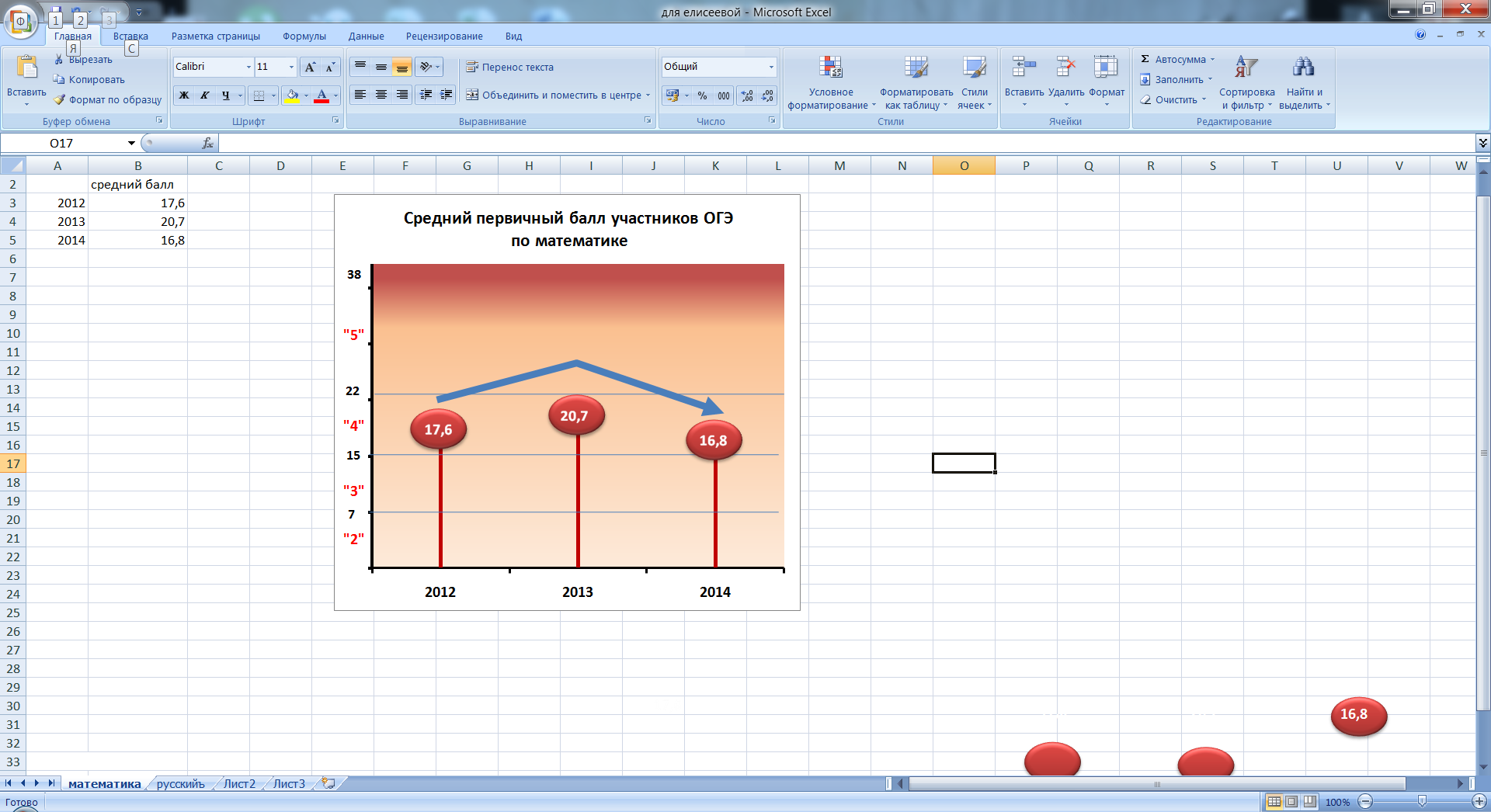 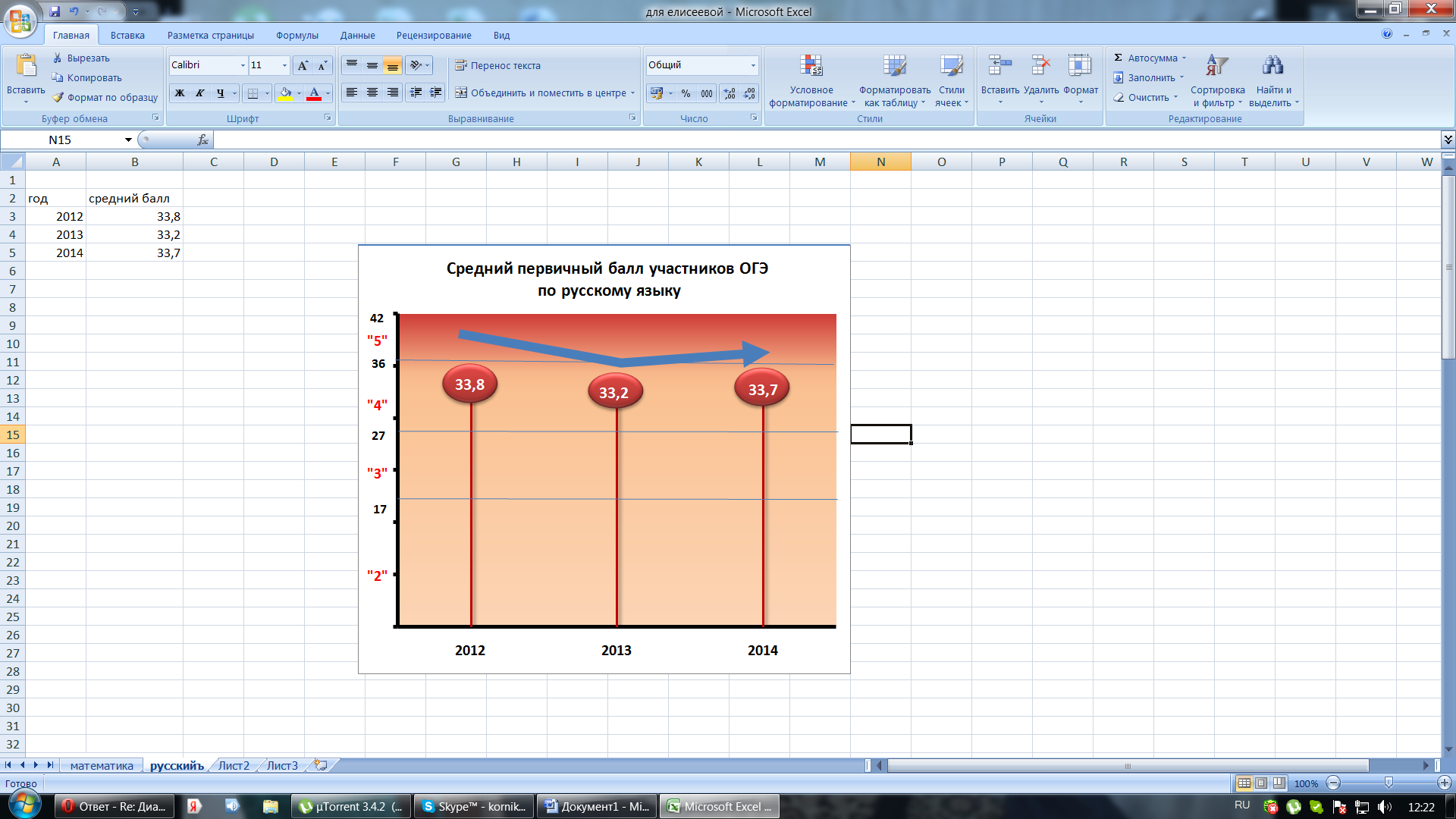 Показатели участия обучающихся в 9-х классах в ОГЭ в зависимости от вида ОУТаблица 5Диаграмма Сведения об участниках основного государственного экзамена в 2014 году в Брянской области, не преодолевших минимальный порог баллов по обязательным предметамТаблица 6РУССКИЙ ЯЗЫКРезультаты основного государственного экзамена по русскому языку выпускников IX классов Брянской области в 2014 году  На основании приказа департамента образования и науки Брянской области от 16.04.2014 №702 "Об утверждении шкалы перевода первичных баллов в отметки по пятибалльной шкале для проведения государственной итоговой аттестации выпускников 9-х классов на территории Брянской области в 2014 году" установлена следующая шкала перевода баллов по русскому языку:Максимальное количество баллов: за задание С1 (сжатое изложение) части 1 работы - 7; за задания части 2 работы - 16; за задание С2 (сочинение-рассуждение)-части 3 работы - 9. Оценка практической грамотности и фактической точности письменной речи производится на основании проверки изложения и сочинения в целом и составляет 10 баллов. Максимальное количество баллов за выполнение всей экзаменационной работы - 42.Таблица 7Результаты основного государственного экзамена по русскому языку выпускников IX классов г.Брянска в 2014 годуТаблица 8Анализ выполнения заданий экзаменационной работы по русскому языку выпускниками IX классов Брянской области в 2014 годуТокаева Н.В. – председатель предметной комиссии ГИА-9 по русскому языку, методист БГИМЦЭкзаменационная работа основного государственного экзамена (ОГЭ) по русскому языку (части С1, С2) в 2014 году предусматривала написание сжатого изложения на основе прослушанного текста, а также письменный развёрнутый аргументированный ответ (сочинение-рассуждение на лингвистическую тему) на основе прочитанного текста.ЧАСТЬ С1В процессе работы над частью С1 экзаменуемый должен написать сжатое изложение в объёме не менее 70 слов, применяя следующие умения:точно передать основное содержание прослушанного текста, отразив все важные для его восприятия микротемы;применить один или несколько приёмов сжатия текста, используя их на протяжении всего текста;связно, последовательно, логично изложить прослушанный текст без нарушений абзацного членения;оформить письменную речь в соответствии с орфографическими, грамматическими, речевыми и пунктуационными нормами литературного языка (оценивается с учётом выполнения двух заданий);соблюдать фактическую точность письменной речи (оценивается с учётом выполнения двух заданий).Анализ работ экзаменуемых показал следующее:1. Выпускники успешно передают основное содержание прослушанного текста (критерий ИК1). Среди типичных ошибок по данному критерию можно отметить недостаточное умение отличать главную информацию текста от второстепенной.2. Не вызывает затруднений у экзаменуемых использование приёмов сжатия текста (критерий ИК2). По данному критерию единично отмечаются следующие недочёты в работахисключение главной информации текста взамен второстепенной;синонимическая замена, не обеспечивающая сжатие текста.3. Наибольшее количество ошибок при написании изложения связано с нарушением логики построения текста (критерий ИК3):нарушение логико-грамматических связей в предложениях и между отдельными предложениями текста;полное (или частичное) отсутствие разделения изложения на смысловые части;необоснованное выделение предложения или нескольких предложений из состава смысловой части.Подобные ошибки объясняются недостаточной сформированностью у учащихся навыка написания сжатого изложения, а также представления о том, что сжатое изложение – это такая форма обработки информации исходного текста (сжатие), при которой возникает новый текст, воспроизводящий основное содержание, композиционно-логическую структуру, стиль и тип речи оригинала.ЧАСТЬ С2При выполнении задания части С2 экзаменуемому предлагается написать сочинение – рассуждение на лингвистическую тему на основе прочитанного текста в объёме не менее 70 слов, применяя следующие умения:раскрыть смысл предлагаемого высказывания о языке;привести из текста примеры-аргументы, соответствующие объяснению содержания высказывания;последовательно, логично выстроить сочинение-рассуждение в соответствии с требованиями, предъявляемыми к указанному в задании типу речи;  оформить письменную речь в соответствии с орфографическими, грамматическими, речевыми и пунктуационными нормами литературного языка (оценивается с учётом выполнения двух заданий);соблюдать фактическую точность (оценивается с учётом выполнения двух заданий).Анализ работ выпускников 9 классов показал следующее.1. Сочинение на лингвистическую тему в работах выпускников представлено как в филологическом, так и в общекультурном плане. Наиболее сложным для экзаменуемых оказалось задание, связанное с пониманием смысла высказывания (критерий С2К1). Типичные ошибки экзаменуемых по указанному критерию связаны с неверной интерпретацией задания: выпускники не раскрывали смысл лингвистического высказывания, а пересказывали его или формально выражали согласие/несогласие с предложенным высказыванием, что не предусматривалось формулировкой задания.2. Уменьшилось количество ошибок в работах выпускников (по сравнению с предыдущими аттестационными периодами), связанных с логикой построения текста.3. Экзаменуемые испытывают серьёзные затруднения при подборе примеров-аргументов из прочитанного текста (критерий С2К2). К подобным ошибкам можно отнести следующие:подмена понятии «аргумент» понятием «пример»; несоответствие (неполное соответствие) примеров-аргументов тем тезисам, которые заявлены в сочинении;тезисы в работах экзаменуемых иллюстрируются примерами не из прочитанного текста;отсутствие тезиса, подтверждаемого аргументами из текста.В целом сочинения выпускников характеризуются композиционной стройностью и завершённостью, соответствуют предлагаемому типу речи (рассуждение).Оценка практической грамотности экзаменуемыхПрактическая грамотность экзаменуемых оценивается суммарно на основании проверки изложения и сочинения в целом.1. Отмечается низкая орфографическая и пунктуационная грамотность выпускников, несмотря на то, что по условиям проведения экзамена учащиеся имели право пользоваться орфографическим словарём.К типичным ошибкам по данным критериям (ГК1- ГК2) можно отнести следующие:правописание корней с чередованием;правописание безударных личных окончаний глаголов;правописание окончаний причастий и прилагательных;слитное/раздельное написание НЕ с различными частями речи;постановка знаков препинания в простом осложнённом предложении;постановка знаков препинания при цитировании;немотивированная постановка знаков препинания.2. По критериям ГК3-ГК4 (соблюдение грамматических и речевых норм) в работах выпускников отмечены следующие типичные ошибки:ошибочное словообразование;нарушение согласования;нарушение связи между подлежащим и сказуемым;неправильное употребление местоимений;нарушение лексической сочетаемости слов;неоправданное повторение слов (тавтология);употребление слова в несвойственном ему значении.3. По критерию ФК1 (соблюдение фактической точности письменной речи) к типичным ошибкам, допущенным выпускниками, можно отнести следующие: неверное употребление (искажение) имён собственных;неверная трактовка (искажение) лингвистических понятий.В целом следует отметить, что успеваемость и качество знаний экзаменуемых в 2014 году при выполнении заданий С1, С2 выше по сравнению с предыдущим аттестационным периодом. Во многом это обусловлено доступностью дидактических материалов, используемых в КИМах, стабильностью структуры и системы оценки экзаменационной работы, что позволяет проводить целенаправленную подготовку учащихся к государственной итоговой аттестации в 9 классе.Методические рекомендации Задание С1. При подготовке учащихся к написанию сжатого изложения необходимо разграничивать такие виды работы, как сжатое и выборочное изложение. Сжатое изложение передаёт содержание всего текста целиком, но сжато (кратко), как это предусмотрено заданием, но при этом должны быть сохранены все важные для восприятия текста микротемы. Выборочное же изложение воспроизводит одну (или несколько) микротем или один из сюжетов исходного текста. При написании работы экзаменуемый может использовать лексику, отличающуюся от авторской.Задание С2. Основная задача выпускника - написать сочинение-рассуждение, поэтому прежде всего необходимо соблюдать требования к построению текста указанного типа речи.Рассуждение состоит из следующих частей:1. Вступление – тезис.2. Основная часть – доказательства (аргументы). 3. Заключение – вывод. Отсутствие в сочинении одного из элементов композиции рассматривается как ошибка. Во вступлении выпускник может использовать цитату, предложенную авторами КИМов для анализа. При этом следует помнить, что подобное цитирование учитывается при анализе объёма работы выпускника, но не заменяет смысловой анализ высказывания.В основной части следует избегать:• пересказа прочитанного текста; • изложения сведений, не имеющих прямого отношения к теме. В основной части необходимо продемонстрировать умение логично, аргументированно и стилистически грамотно излагать свои мысли. Необходимо помнить об основных требованиях к аргументации:• аргументов должно быть 2;• примеры должны быть из прочитанного текста.Заключение так же, как и вступление, не должно превышать по объёму основную часть сочинения.Задача ЗАКЛЮЧЕНИЯ — подвести итог, обобщить сказанное, завершить работу, еще раз обратив внимание на самое главное. Вывод должен бытькоротким, но ёмким по содержанию; логически связан с предыдущим изложением;не должен противоречить по смыслу тезису и аргументам.Цитирование анализируемого высказывания не является логическим завершением работы.Государственный выпускной экзамен (ГВЭ) по русскому языку в 2014 году предусматривал написание сочинения, или изложения с творческим заданием, или выполнение задания в устной форме (по выбору экзаменуемого).Написание сочинения требует от экзаменуемых следующих навыков:раскрыть тему сочинения, опираясь на авторскую позицию (при анализе стихотворений учитывая авторский замысел); сформулировать свою точку зрения; убедительно обосновывать свои тезисы;связно, последовательно, логично изложить выстроить текст без нарушений абзацного членения;оформить письменную речь в соответствии с орфографическими, грамматическими, речевыми и пунктуационными нормами литературного языка;соблюдать фактическую точность письменной речи.Написание изложения с творческим заданием требует от экзаменуемых следующих навыков:точно передать основное содержание прослушанного текста, отразив все важные для его восприятия микротемы;применить один или несколько приёмов сжатия текста, используя их на протяжении всего текста;в той или иной форме дать ответ на вопрос, приняв в качестве тезиса формулировку задания;связно, последовательно, логично изложить прослушанный текст без нарушений абзацного членения;оформить письменную речь в соответствии с орфографическими, грамматическими, речевыми и пунктуационными нормами литературного языка (оценивается с учётом выполнения двух заданий);соблюдать фактическую точность письменной речи (оценивается с учётом выполнения двух заданий).При выполнении задания в устной форме обучающийся должен продемонстрировать следующие умения:понимать смысл прочитанного текста;проводить анализ текста (определять тему, основную мысль);проводить разные виды языкового анализа;создавать высказывание на лингвистическую тему, используя в качестве иллюстрации примеры из текста.Анализ работ экзаменуемых показал следующее:1. Выпускники успешно выполняют задания, связанные с написанием изложения. Затруднения связаны с выполнением творческого задания.2. Сочинение по-прежнему является одной из наиболее сложных форм экзаменационной работы. Типичные ошибки в работах экзаменуемых связаны с пониманием авторской позиции и аргументацией собственного мнения.3. При выполнении задания в устной форме наиболее трудным для экзаменуемых оказалось проведение языкового разбора и решение практических задач в области изученного в рамках школьного курса материала.В целом следует отметить, что успеваемость и качество знаний экзаменуемых в 2014 году при выполнении заданий (независимо от выбранной формы) удовлетворительное. Во многом это обусловлено доступностью дидактических материалов, используемых в КИМах, что позволяет проводить целенаправленную подготовку учащихся к государственному выпускному экзамену в 9 классе.МАТЕМАТИКАРезультаты основного государственного экзамена по математике выпускников IX классов Брянской области в 2014 годуНа основании приказа департамента образования и науки Брянской области от 16.04.2014 №702 "Об утверждении шкалы перевода первичных баллов в отметки по пятибалльной шкале для проведения государственной итоговой аттестации выпускников 9-х классов на территории Брянской области в 2014 году" установлена следующая шкала перевода баллов по математике: Максимальное количество баллов, которое может получить экзаменуемый за выполнение всей экзаменационной работы, - 38 баллов. Из них - за модуль "Алгебра" - 17 баллов, за модуль "Геометрия" - 14 баллов, за модуль "Реальная математика" - 7 баллов. Минимальный результат выполнения экзаменационной работы, свидетельствующий об освоении федерального компонента образовательного стандарта в предметной области "Математика", - 8 баллов, набранные в сумме за выполнение заданий всех трех модулей. Из них не менее 3 баллов по модулю "Алгебра", не менее 2 баллов по модулю "Геометрия" и не менее 2 баллов по модулю "Реальная математика".Таблица 12Результаты основного государственного экзамена по математике выпускников IX классов г.Брянска в 2014 годуТаблица 13Таблица 14Таблица 15Диаграмма 7Анализ выполнения заданий экзаменационной работы по математике выпускниками IX классов Брянской области в 2014 годуКухарь И.А. – председатель предметной комиссии ГИА-9 по математике, учитель высшей категорииНазначение экзаменационной работы – оценить уровень общеобразовательной подготовки по математике выпускников IX классов общеобразовательных учреждений в целях их государственной (итоговой) аттестации.Содержание работы определяется на основе Федерального компонента государственного образовательного стандарта общего образования.Контрольные измерительные материалы для государственной итоговой аттестации выпускников основной школы по математике строились с учетом необходимости проверки всех формируемых в рамках преподавания предмета комплекса умений и видов деятельности.Структура экзаменационной работы.Экзаменационная работа по математике в форме основного государственного экзамена (ОГЭ) состоит из двух частей. На выполнение экзаменационной работы отводилось 235 мин.Всего в работе 26 заданий, из которых 20 заданий базового уровня (часть 1), 4 задания повышенного уровня (часть 2) и 2 задания высокого уровня сложности (часть 2). Работа состоит из трех модулей: «Алгебра», «Геометрия» и «Реальная математика».Модуль «Алгебра» содержит 11 заданий: в части 1 – 8 заданий; в части 2 – 3 задания. Модуль «Геометрия» содержит 8 заданий: в части 1 – 5 заданий; в части 2 – 3 задания. Модуль «Реальная математика» содержит 7 заданий: все задания – в части 1.Первая часть предусматривает выполнение тестовых заданий. Эта часть предполагает проверку уровня обязательной подготовки учащихся (владение понятием, знание свойств и алгоритмов, решение стандартных задач) и включает задания по следующим разделам школьной математики: числовые выражения, буквенные выражения, преобразование выражений, уравнения, неравенства, функции и графики, последовательности и прогрессии, элементы теории вероятности и статистики, текстовые задачи, планиметрия.1-я часть состоит из 20 заданий (8 по алгебре, 5 по геометрии и 7 из модуля «Реальная математика») и предусматривает 2 формы ответа:- с выбором ответа из 4-х вариантов (4 задания – тип А);- задания с кратким ответом (16 заданий – тип В).Среди заданий с кратким ответом одно на соотнесение и два на выбор утверждения.Вторая часть имеет вид традиционной контрольной работы и состоит из 6 заданий (3 по алгебре и 3 по геометрии). Эти задания должны быть выполнены с записью решения. Вторая часть работы направлена на дифференцированную проверку повышенного уровня математической подготовки учащихся: владение формально-оперативным аппаратом, интеграция знаний из различных тем курса, исследовательские навыки. При выполнении второй части работы учащиеся должны продемонстрировать умение математически грамотно записывать решение (оно должно включать необходимые пояснения и обоснования, из которых должен быть понятен ход рассуждений).Каждое из 6 заданий второй части представляет разные разделы содержания курса математики. Впервые задания второй части у 4-х вариантов были не однотипными:• задание №1 (№21) - «Системы уравнений», «Уравнения», «Неравенства», «Выражения»;• задание №2 (№22) - «Текстовые задачи»;• задание №3 (№23) - «Функции и графики»;• задание №4(№24), задание №5(№25), задание №6(№26) - «Планиметрия». Все задания носят комплексный характер. Для успешного прохождения итоговой аттестации необходимо было набрать не менее 8 баллов, из них: не менее 3 баллов по модулю «Алгебра», не менее 2 баллов по модулю «Геометрия» и не менее 2 баллов по модулю «Реальная математика».Начисление баллов: Каждое задание первой части оценивается 1 баллом.Задание считается выполненным верно, если выбран правильный путь решения, понятен ход рассуждений, все шаги выполнены правильно и дан верный ответ. Если в решении допущена описка или ошибка непринципиального характера, с ее учетом решение доведено до конца, то задание оценивается на балл ниже.Задания №21 и №24 лишь немногим превышают обязательный уровень и направлены на проверку владения формально-оперативными навыками: №21 предусматривает владение учащимися навыков решения уравнений, неравенств и системы уравнений, знания способов решения уравнений и неравенств, формы записи ответа, умения работать с выражением, содержащим переменную; №24 – знания соотношений в прямоугольном треугольнике, теоремы синусов, свойство касательных к окружности, понятия вписанной и описанной окружностей. №22 - текстовая задача на движение, которую можно было решить как арифметическим, так и алгебраическим способами и задача на процентное содержание. В №25 необходимо было провести доказательные рассуждения, используя известные теоремы планиметрии. Задания №23 и №26 требуют свободного владения материалом и достаточно высокого уровня развития, их выполнение требует проявить элементарные умения исследовательского характера.Основные результаты ОГЭ по математике.В Брянской области в ОГЭ по математике приняло участие 9998 человек. Средняя оценка – 3,7 (в 2012 году - 3,9; в 2013 – 4,1).В первой части работы, из заданий с выбором ответа (тип А) наименее удачным оказалось задание №8 (система линейных неравенств) – модуль «Алгебра» (82,2% учащихся дали верный ответ). Из заданий с кратким ответом (тип В) вызвал затруднение №19 из модуля «Реальная математика» – нахождение вероятности наступления события (52,9% справились с заданием, в 2013 году также это задание было менее успешным) и №6 модуль «Алгебра» - задание по теме «Прогрессия» (61,4% учащихся дали верный ответ).Самым успешным оказалось задание №2 (тип А) - 94,6% учащихся верно оценили значение иррационального числа и № 15 (тип В) – 89,5% учащихся верно определили необходимое значение по рисунку.Анализ результатов экзамена показал, что выпускниками на базовом уровне усвоены ключевые понятия курса математики основной школы.Вторая часть работы.В этом году учащиеся 9-х классов показали низкий процент выполнения заданий 2 части. Задание №21 полностью выполнили только 13,5% учащихся. Многие учащиеся не находили значение второй переменной при решении системы уравнений, неверно записывали ответ, при решении уравнения делили обе части уравнения на выражение, значение которого может равняться нулю – это привело к потере корней уравнения.Задание №22 - только 14,5% учащихся правильно составили уравнение к текстовой задаче, решили его и получили верный ответ. Учащиеся продемонстрировали недостаточное владение умением решения дробно-рационального уравнения.Наибольшие затруднения из модуля «Алгебра» у учащихся как и в 2013 году вызвал задание №23 (3,2% получили наивысший балл, а 93,8% выпускников не выполнили этого задания). В работах не было описания построения графика функции, не найдена область определения функции, поэтому график функции был построен неверно. Из модуля «Геометрия» в заданиях №24 и №25 не все шаги рассуждений были обоснованы. В №24 и №25 не было доказано подобие треугольников. В одном из условий задачи №25 точки должны располагаться по одну сторону от некоторой прямой, учащиеся изображали по разные и с этим условием решали задачу или треугольник был дан с тупым углом, решали задачу для остроугольного треугольника, не было обосновано утверждение, что около данного четырехугольника можно описать окружность. Наивысший балл за данную задачу получили только 3,1% выпускников.Заданием высокого уровня сложности была геометрическая задача №26 (0,8% учащихся получили наивысший балл, а 98,9% - не выполнили задание). При решении этой задачи необходимы были знания о биссектрисе треугольника, формулы площади треугольника, зная радиус вписанной окружности, свойство вписанного четырехугольника, владение алгебраическим методом решения геометрических задач. Учащиеся 9-х классов не владеют навыком решения таких геометрических задач.Государственный выпускной экзамен для обучающихся, освоивших образовательные программы основного общего образования (далее – ГВЭ-9), впервые проводился в штатном режиме в соответствии с Порядком проведения государственной итоговой аттестации по образовательным программам основного общего образования. Экзаменационные материалы соответствуют Федеральному компоненту государственного стандарта общего образования.На экзамене проверялась сформированность представлений выпускников о математике как универсальном языке науки, об идеях и методах математики, овладение математическими знаниями и умениями, соответствующими Федеральному компоненту государственного стандарта общего образования, развитие логического мышления, пространственного воображения, алгоритмической культуры.При проведении экзамена для участников с ограниченными возможностями здоровья присутствовали ассистенты, оказывающие экзаменуемым необходимую техническую помощь с учетом их индивидуальных возможностей: помощь в занятии рабочего места, передвижении, сурдопереводе. Государственный выпускной экзамен проводился в письменной и устной форме.Структура государственного выпускного экзамена (письменная форма).На выполнение экзаменационной работы отводилось 235 мин.Работа включала 10 заданий: одно задание по арифметике, одно задание по теории вероятностей, семь заданий по алгебре, одно задание по геометрии. Задания стандартные для курса математики основной школы. Все они, кроме одного, относятся к заданиям с развернутым ответом и требовали записи решения задачи, демонстрирующей умение выпускника математически грамотно излагать решение, приводя при этом необходимые пояснения и обоснования. При выполнении задания №4 достаточно дать краткий ответ на каждый из поставленных вопросов. Задания в экзаменационном варианте расположены по нарастанию сложности. Задания 1-7 (часть 1) соответствуют уровню базовой математической подготовки, задания 8-10 (часть 2) – уровню повышенной подготовки.Начисление баллов: - за каждое верно выполненное задание выставляется 1 первичный балл;- задание считается выполненным верно, если выпускник выбрал правильный путь решения, из письменной записи решения понятен ход его рассуждений, получен верный ответ.Структура государственного выпускного экзамена (устная форма).Варианты билетов для проведения ГВЭ-9 по математике в устной форме включали задания как по курсу алгебры, так и по курсу геометрии. Билеты предназначены и для тех выпускников, которые осваивали программу в рамках двух предметов, и для тех, кто изучал математику в рамках интегрированного курса.Билеты включали 5 заданий: теоретическая часть - два задания по геометрии, практическая часть – одно задание по арифметике и два задания по алгебре. Задания являлись стандартными для курса математики основной школы. Все они предполагали устное изложение решения, демонстрирующего умение выпускника математически грамотно излагать ход решения, приводя при этом необходимые пояснения и обоснования.Задания в практической части экзаменационных билетах расположены по нарастанию сложности. Задания 3 и 4 соответствуют уровню базовой математической подготовки, среди них одно задание по арифметике и одно задание по алгебре. Задание 5 (по курсу алгебры) соответствуют уровню повышенной подготовки. Теоретические вопросы билетов охватывают основные блоки содержания курса геометрии 7-9-х классов: «Признаки равенства треугольников», «Сумма углов треугольника», «Признаки подобия треугольников», «Свойства и признаки равнобедренного треугольника», «Свойства прямоугольных треугольников», «Свойства четырехугольников». В первом вопросе экзаменационного билета от экзаменуемого требовалось воспроизвести определение геометрической фигуры или конфигурации, формулировку теоремы, связанной с ее свойствами или признаками, привести необходимые иллюстрирующие примеры. Умение доказывать изученные в курсе свойства или признаки геометрических фигур, сформулированные в виде теорем, экзаменуемый продемонстрировал при ответе на второй вопрос билета.Задания, включенные в билеты, относятся к следующим разделам курса: «Числа и вычисления» (проценты; решение текстовых задач), «Функции», «Уравнения и неравенства».Анализ результатов экзамена показал, что выпускниками на базовом уровне усвоены ключевые понятия курса математики основной школы и сформированы следующие умения:- выполнять арифметические действия, сочетая устные и письменные приемы;- проводить по известным формулам и правилам преобразования буквенных выражений;- вычислять значения числовых и буквенных выражений, осуществляя необходимые подстановки и преобразования;- читать графики элементарных функций;- решать линейные и квадратные уравнения и неравенства, их системы;- моделировать реальные ситуации на языке теории вероятностей и статистики, вычислять в простейших случаях вероятности событий;- решать планиметрические задачи на нахождение геометрических величин (длин, углов, площадей);- проводить доказательные рассуждения в ходе решения задач.Рекомендации:при составлении рабочей программы 9 класса предусмотреть уроки предэкзаменационного повторения материала, но на более высоком уровне сложности; уделить особое внимание темам «Элементы комбинаторики и теории вероятностей», «Последовательности», «Функции, их свойства и графики»;вводить элективные курсы по подготовке к ГИА;совершенствовать методику контроля учебных достижений учащихся, использовать дидактический материал в форме тестов, по содержанию и форме близким к тестам ГИА;учить учащихся работать с тестами, правильно оформлять решения заданий второй части, знакомить с критериями оценки выполнения задания;рекомендовать на уроках выполнять письменные задания с развернутыми ответами с последующим их анализом и рецензированием;усилить практическую направленность преподавания математики; повышать мотивацию обучающихся к изучению предмета, развивать у учащихся способности к самооценке и рефлексии собственной деятельности.ФИЗИКАРезультаты основного государственного экзамена по физике выпускников IX классов Брянской области в 2014 годуНа основании приказа департамента образования и науки Брянской области от 16.04.2014 №702 "Об утверждении шкалы перевода первичных баллов в отметки по пятибалльной шкале для проведения государственной итоговой аттестации выпускников 9-х классов на территории Брянской области в 2014 году" установлена следующая шкала перевода первичного балла по физике в отметку по пятибалльной шкале:Максимальное количество баллов за выполнение части 1 - 20 баллов (18 заданий с выбором ответа и 1 задание с развернутым ответом), за выполнение части 2 - 8 баллов, за выполнение части 3 - 12 баллов. Максимальное количество баллов, которое может получить экзаменуемый за выполнение всей экзаменационной работы - 40 баллов. Таблица 18Результаты основного государственного экзамена по физике выпускников IX классов г.Брянска в 2014 годуТаблица 19Анализ выполнения заданий экзаменационной работы по физике выпускниками IX классов Брянской области в 2014 годуСемакова Л.С. – председатель предметной комиссии ГИА-9 по физике, учитель высшей категорииКонтрольные измерительные материалы для государственной итоговой аттестации выпускников основной школы по физике строились с учетом необходимости проверки всех формируемых в рамках преподавания предмета видов деятельности, включая полноценный контроль сформированности экспериментальных умений. Задание №19 (С1) - применение информации из текста с физическим содержанием. Максимальный балл - 235,6% - учащихся получили за данное задание 2 балла, выполнили задание правильно, привели достаточное обоснование, не содержащее ошибок.31,9% - учащихся получили 1 балл, представив правильный ответ, но рассуждения, приводящие к ответу представлены не в полном объеме, либо в них содержался логический недочет.32,5% - учащихся не справились с заданием, представили общие рассуждения, не относящиеся к ответу на поставленный вопрос, или ответ был неверен, не зависимо от рассуждений.Задание №24 (С2) - экспериментальное задание (механические, электромагнитные явления). Максимальный балл - 422,2% - учащихся за данное задание получили 4 балла, полностью правильно выполнили задания: рисунок экспериментальной установки, формулу для расчета искомой величины, правильно записаны результаты прямых измерений, получили правильное числовое значение искомой величины.17% - учащихся получили 3 балла, допустив ошибки в схематическом рисунке, в вычислениях, при обозначении единиц одной из величин.14,8% - учащихся получили 2 балла, сделали рисунок, но не записали формулу для расчета , либо наоборот, записали формулу не сделали рисунок.14,8%- учащихся получили 1балл, записав только правильные результаты прямых измерений, либо записали формулу для расчета искомой величины.31,2% - учащихся с данным заданием не справились, отсутствуют даже попытки выполнения задания.Необходимо отметить, что в этом году были удачно подобраны экспериментальные задания, для которых в школах имеется нужное оборудование, тем не менее, треть учащихся не имеет навыка в выполнении практического задания.Задание №25 (С3) - качественная задача (механические, тепловые, электромагнитные явления). Максимальный балл - 227,8% - учащихся получили за данное задание 2 балла, представили правильный ответ, и привели достаточное обоснование, не содержащее ошибок.24,4% - учащихся получили 1 балл, представили правильный ответ, но либо его не обосновали, либо обоснование некорректно.47,8% - учащихся не справились с заданием, представили общие рассуждения, не относящиеся к ответу, или ответ не верен, не зависимо от рассуждений.Задание №26 (С4) Максимальный балл - 317,4% - учащихся получили 3 балла, верно записано краткое условие задачи, записаны уравнения и формулы, применение которых необходимо и достаточно для решения задачи, выполнены необходимые математические преобразования и расчеты, приводящие к правильному числовому ответу.6,3% - учащихся получили 2 балла, правильно записали формулы, привели необходимые расчеты, но допустили ошибки в переводе единиц в СИ, математических расчетах, не выполнили расчеты.13,3% - учащихся получили 1 балл, записали не все формулы необходимые для решения задачи, либо допустили в них ошибки.63% - учащихся с заданием не справились, не было и попыток решения задачи.Задание №27 (С5) Максимальный балл - 332,2% - учащихся получили 3 балла, правильно записали формулы и уравнения необходимые для решения задачи, выполнили математические преобразования и расчеты, получили правильный ответ.7,8% - учащихся получили 2 балла, допустив ошибки в вычислениях, не выполнили вычисления, переводе в систему СИ.8,9% - учащихся получили 1 балл, записали не все формулы необходимые для решения, допустили ошибки в записи формулы.51,1% - учащихся не справились с заданием, дети не приступили к решению данной задачиНебольшой процент правильного выполнения 26 и 27 заданий говорит о недостаточном навыке решения комбинированных задач, такой навык и не может выработаться при 2-х часовой программе, задачи вариантов №357 (27) и №355 (27) рассчитаны на учащихся старшей ступени. ХИМИЯРезультаты основного государственного экзамена по химии выпускников IX классов Брянской области в 2014 годуНа основании приказа департамента образования и науки Брянской области от 16.04.2014 №702 "Об утверждении шкалы перевода первичных баллов в отметки по пятибалльной шкале для проведения государственной итоговой аттестации выпускников 9-х классов на территории Брянской области в 2014 году" установлена следующая шкала перевода первичного балла по химии в отметку по пятибалльной шкале:Максимальное количество баллов: за выполнение части 1 -15 баллов; за выполнение части 2 -8 баллов; за выполнение части 3 -10 баллов.Максимальное количество баллов, которое может получить экзаменуемый за выполнение всей экзаменационной работы,- 33 балла. Таблица 23Результаты основного государственного экзамена по химии выпускников IX классов г.Брянска в 2014 годуТаблица 24Анализ выполнения заданий экзаменационной работы по химии выпускниками IX классов Брянской области в 2014 годуКобытева Е.И. – председатель предметной комиссии ГИА-9 по химии, учитель высшей категорииЭкзаменационная работа по химии позволяет обеспечить дифференцированную оценку подготовки выпускников, возможность дальнейшего изучения предмета на профильном уровне. Экзаменационная работа 2014 г. по структуре аналогична работе 2013 г., однако в содержание части С внесены существенные изменения.
Максимальный первичный балл за выполнение части С увеличился до 11 баллов, за выполнение всей работы - до 34 баллов. В Брянской области была предложена традиционная модель экзаменационной работы, не предусматривающая выполнение реального химического эксперимента. Проверка усвоения основных элементов содержания курса химии в VIII–IX классах осуществлялась на трех уровнях сложности: базовом, повышенном и высоком.Часть С включала 3 задания высокого уровня сложности с развернутым ответом. При их выполнении девятиклассникам необходимо было не только сформулировать ответ, но и самостоятельно записать весь ход решения. Задание С1 предусматривало расстановку коэффициентов в окислительно-восстановительных реакциях методом электронного баланса (аналогично С1 ЕГЭ, на более простых реакциях). Оценивалось в три первичных балла.
Здесь проверялись умения определять степень окисления химических элементов, окислитель и восстановитель, составлять электронный баланс, расставлять коэффициенты в уравнениях окислительно-восстановительных реакций. Несмотря на то, что подобное задание в часть С было включено в 2014 году впервые, выпускники показали неплохие знания. Задание С2 - расчетная задача (аналогично С2 прошлых лет). Второе задание представляет собою комбинированную задачу, в основе которой два типа расчетов: вычисления массовой доли растворенного вещества в растворе и вычисление количества вещества, массы или объема по количеству вещества, массе или объему одного из реагентов или продуктов реакции. Оценивалось в три первичных балла.
Основные ошибки при решении задания С2: математические ошибки в расчете молярной массы вещества, при определении массы растворенного вещества, ошибки при составлении формул химических соединений. Некоторые учащиеся не владеют навыками решения задач по уравнению реакции через количество вещества.Задание С3 является практико-ориентированным и имеет характер «мысленного эксперимента». Оно ориентировано на проверку следующих умений: планировать проведение эксперимента на основе предложенных веществ; описывать признаки протекания химических реакций, которые следует осуществить; составлять молекулярное и сокращенное ионное уравнение этих реакций. Выпускникам был предложен мысленный эксперимент: для заданного набора веществ спланировать двухстадийный синтез нового вещества, написав уравнения реакций, указать признаки их протекания. Написать ионное уравнение одной из реакций. Оценивается в пять первичных баллов. Например: С3. Даны вещества: FeCl3, H2SO4(конц.), Fe, Cu, NaOH, CuSO4. Используя воду и необходимые вещества только из этого списка, получите в две стадии гидроксид железа(II). Опишите признаки проводимых реакций. Для реакции ионного обмена напишите сокращённое ионное уравнение реакции.Список реагентов избыточный, т.е. ученик должен сам решить, какие из них нужны для проведения реакций. За каждое правильно написанное уравнение ученик получает 1 балл, за указанные признаки протекания реакций (выпадение осадков, их цвет, и т.п. еще по 1 баллу, 1 балл за ионное уравнение, суммарная оценка - 5 баллов.Это задание вызвало наибольшие затруднения у выпускников, т.к. его выполнение требует не только хороших знаний химических свойств простых и сложных веществ, взаимосвязи различных классов неорганических веществ, условий осуществления реакций ионного обмена, признаков химических реакций, но и умений применять знания в новой, нестандартной ситуации, что оказалось по силам только наиболее подготовленным учащимся. Основные ошибки: получение требуемого вещества в одну стадию, составление уравнений практически не осуществимых реакций ионного обмена, плохое знание признаков реакций, ошибки при составлении формул химических соединений. ВыводыВыпускники основной школы осознанно выбирают экзамен по химии, правильно понимая его назначение не только как выпускного экзамена, но и как способа проверки готовности к обучению в классах с профильным и углубленным преподаванием этого предмета.Большая часть выпускников, сдающих экзамен по химии, имеет достаточный уровень подготовки для дальнейшего изучения предмета в профильных классах. Выпускники не всегда готовы к применению имеющихся знаний в незнакомой ситуации.РекомендацииОбратить особое внимание на выполнение демонстрационного и ученического эксперимента (реального, а не виртуального) в полном объеме и не допускать подмены ученического эксперимента демонстрационным.Акцентировать внимание на систематическом использовании групповых форм обсуждения результатов экспериментальных заданий. Шире использовать формы деятельности, предполагающие представление информации обучающимися в различных видах – с помощью графиков, таблиц, диаграмм, текстов физического содержания.Тщательнее отрабатывать материал практико-ориентированного направления. Формировать навыки использования теоретического материала для объяснения конкретных фактов и явлений, применения знаний в новой ситуации, владения химическим языком.Повышать мотивацию обучающихся к изучению предмета и выбору его в качестве экзамена в девятом классе.ИНФОРМАТИКА И ИНФОРМАЦИОННО - КОММУНИКАЦИОННЫЕ ТЕХНОЛОГИИРезультаты основного государственного экзамена по информатике и ИКТ выпускников IX классов Брянской области в 2014 годуНа основании приказа департамента образования и науки Брянской области № 702 от 16.04.2014 года "Об утверждении шкалы перевода первичных баллов в отметки по пятибалльной шкале для проведения государственной итоговой аттестации выпускников 9-х классов на территории Брянской области в 2014 году" установлена следующая шкала перевода первичного балла в отметку по пятибалльной шкале:Таблица 28Результаты основного государственного экзамена по информатике и ИКТ выпускников IX классов г.Брянска в 2014 годуТаблица 29Анализ выполнения заданий экзаменационной работы по информатике и ИКТ выпускниками IX классов Брянской области в 2014 годуКрицкая Т.В.- председатель предметной комиссии по информатике и ИКТ, учитель высшей категорииВВЕДЕНИЕ Государственная итоговая аттестация (далее - ГИА) выпускников девятых классов по общеобразовательному предмету «Информатика и ИКТ» в Брянской области проводится с 2011 года.Экзамен государственной итоговой аттестации по общеобразовательному предмету «Информатика и ИКТ» в форме ГИА в 2014 году в Брянской области проводился в четвертый раз. Этот экзамен был определен как экзамен по выбору учащихся. Его результаты не учитываются при выставлении итоговых оценок по информатике за курс основной школы.Дата проведения ОГЭ по информатике и ИКТ в 2014 году - 28 мая 2014 года. Проверка части 3 работ учащихся осуществлялась экспертами предметной комиссии в период с 29 по 30 мая в ГАОУ "Брянский областной центр оценки качества образования".Варианты контрольно-измерительных материалов не повторялись, что обеспечивало равные возможности для качественного и объективного оценивания уровня знаний учащихся. 1. ПОДГОТОВКА К ПРОВЕДЕНИЮ ГИА ВЫПУСКНИКОВ 9-Х КЛАССОВ ОБЩЕОБРАЗОВАТЕЛЬНЫХ УЧРЕЖДЕНИЙ ПО ИНФОРМАТИКЕ В 2014 ГОДУВ Брянской области в 2014 году ГИА по информатике проводился в четвертый раз, поэтому опыт эффективной подготовки всех участников ГИА начинает накапливаться, учитывая ошибки прошлых лет.При подготовке к экзамену учителям и учащимся методистами БГИМЦа было рекомендовано использовать учебники, имеющие гриф Минобрнауки России и включенные в Федеральные перечни учебников, рекомендованных (допущенных) к использованию в образовательном процессе в образовательных учреждениях, реализующих образовательные программы общего образования и имеющих государственную аккредитацию на 2013/2014 учебный год. К экзамену можно готовиться по пособиям, включенным в размещенный на сайте ФИПИ (www.fipi.ru) перечень учебных пособий, разработанных с участием ФИПИ. На курсах повышения квалификации при подготовке учителей и в работе со школьниками активно использовались все возможности интернет-ресурсов. Работа с коллекцией цифровых образовательных ресурсов, организация сетевых групп, использование открытого банка заданий на www.fipi.ru, использование сетевых инструментов для проведения консультаций и тестирования способствовали эффективной и качественной подготовке как учителей, так и учащихся. Брянским институтом повышения квалификации работников образования совместно с методистами БГИМЦ для учителей города и области по информатике и ИКТ были проведены семинары «Технология и методика решения задач ГИА и ЕГЭ».На сайте БГИМЦ в разделе «Информатика» были размещены подробные инструкции по порядку проведения ГИА по информатике и Рекомендации по проведению в 2014 году государственной итоговой аттестации в форме ОГЭ по информатике выпускников IX классов общеобразовательных учреждений, разработанные РЦОИ в Брянской области.Планомерно проходила и подготовка членов предметной комиссии по проведению ГИА в 9-х классах. Все эксперты прошли курсовую подготовку.Общее количество экспертов в 2014 году составило 6 человек. Все члены предметной комиссии имеют высшее образование, высшую квалификационную категорию и стаж работы по специальности более 18 лет (средний стаж работы составляет 20 лет).Работа по подготовке членов предметной комиссии по информатике и ИКТ проводилась в следующих направлениях: аналитическая деятельность;методическая деятельность; подготовка экспертов;консультационная работа. ХАРАКТЕРИСТИКА КОНТРОЛЬНО-ИЗМЕРИТЕЛЬНЫХ МАТЕРИАЛОВ ГИА Структура экзаменационной работы Экзаменационная работа состоит из трёх частей:Часть 1 содержит 6 заданий базового и повышенного уровня сложности. В этой части собраны задания с выбором ответа, подразумевающие выбор одного правильного ответа из четырех предложенных. Часть 2 содержит 12 заданий базового и повышенного уровней сложности. В этой части собраны задания с краткой формой ответа, подразумевающие самостоятельное формулирование и запись ответа в виде последовательности символов. Часть 3 содержит 2 задания высокого уровня сложности. Задания этой части подразумевают практическую работу учащихся за компьютером с использованием специального программного обеспечения. Результатом исполнения каждого задания является отдельный файл. Задание 20 дается в двух вариантах – 20.1 и 20.2, учащийся должен выбрать один из вариантов задания. Часть 1 содержит задания из всех тематических блоков, кроме заданий по темам «Организация информационной среды, поиск информации». Часть 2 включает задания по всем темам, кроме «Проектирование и моделирование». Задания части 3 (задание 19 и задание 20) направлены на проверку практических навыков по работе с табличной информацией, а также на умение реализовать сложный алгоритм. При этом задание 20 дается в двух вариантах: вариант 20.1 предусматривает разработку алгоритма для формального исполнителя, задание 20.2 заключается в разработке и записи алгоритма на языке программирования. Учащийся самостоятельно выбирает один из двух вариантов задания, в зависимости от того, изучал ли он какой-либо язык программирования. Распределение заданий по частям экзаменационной работы представлено в таблице 1. Таблица 1Распределение заданий по частям экзаменационной работыРаспределение заданий по содержанию и видам деятельностиВ работу включены задания из всех разделов, изучаемых в курсе информатики.Таблица 2На уровне воспроизведения знаний проверяется такой фундаментальный теоретический материал, как: единицы измерения информации; принципы кодирования информации; моделирование; понятие алгоритма, его свойств, способов записи; основные алгоритмические конструкции (ветвление и циклы) основные элементы математической логики; основные понятия, используемые в информационных и коммуникационных технологиях. принципы организации файловой системы. Задания, проверяющие сформированность умений применять свои знания в стандартной ситуации, включены в части 2 и 3 работы. Это следующие умения: подсчитывать информационный объём сообщения; использовать стандартные алгоритмические конструкции для построения алгоритмов для формальных исполнителей; формально исполнять алгоритмы, записанные на естественном и алгоритмическом языках; создавать и преобразовывать логические выражения; оценивать результат работы известного программного обеспечения; формулировать запросы к базам данных и поисковым системам. Материал на проверку сформированности умений применять свои знания в новой ситуации входит в третью часть работы. Это следующие сложные умения: разработка технологии обработки информационного массива с использованием средств электронной таблицы или базы данных.разработка алгоритма для формального исполнителя или на языке программирования с использованием условных инструкций и циклов, а также логических связок при задании условий.  Распределение заданий экзаменационной работы по уровню сложности Часть 1 экзаменационной работы содержит 4 заданий базового уровня сложности и 2 задания повышенного уровня сложности. Часть 2 содержит 7 заданий базового уровня сложности и 5 задания повышенного уровня сложности. Часть 3 содержит 2 задания высокого уровня сложности.  Время выполнения работы На выполнение экзаменационной работы отводится 2 часа 30 минут (150 минут). После решения частей 1 и 2 учащийся сдает бланк для записи ответов и переходит к решению части 3. Время, отводимое на решение частей 1 и 2 не ограничивается, но рекомендуется на выполнение заданий части 1 и части 2 отводить 1 час 15 минут (75 минут). На выполнение заданий части 3 рекомендуется отводить 1 час 15 минут (75 минут).Система оценивания отдельных заданий и экзаменационной работы в целом Задания в экзаменационной работе оцениваются разным числом баллов в зависимости от их типа и уровня сложности. Выполнение каждого задания части 1 и части 2 оценивается в один балл. Задание части 1 считается выполненным, если экзаменуемый дал ответ, соответствующий коду верного ответа. За выполнение каждого задания присваивается (в дихотомической системе оценивания) либо ноль баллов («задание не выполнено»), либо один балл («задание выполнено»). Максимальное количество первичных баллов, которое можно получить за выполнение заданий части 1, равно 6. За выполнение каждого задания части 2 присваивается (в дихотомической системе оценивания) либо ноль баллов («задание не выполнено»), либо один балл («задание выполнено»). Максимальное количество баллов, которое можно получить за выполнение заданий части 2, равно 12. Выполнение заданий части 3 оценивается от нуля до двух баллов. Ответы на задания части 3 проверяются и оцениваются экспертами (устанавливается соответствие ответов определенному перечню критериев). Максимальное количество баллов, которое можно получить за выполнение заданий части 3, равно 4. Максимальное количество первичных баллов, которое можно получить за выполнение всех заданий экзаменационной работы, равно 22. Дополнительные материалы и оборудование Части 1 и 2 выполняются учащимися без использования компьютеров и других технических средств. Вычислительная сложность заданий не требует использования калькуляторов, поэтому в целях обеспечения равенства всех участников экзамена использование калькуляторов на экзаменах не разрешается. Части 3 выполняются учащимися на компьютере. На компьютере должны быть установлены знакомые учащимися программы. Для выполнения учащимися задания 19 необходима программа для работы с электронными таблицами. Задание 20 на составление алгоритма дается в двух вариантах по выбору учащегося. Первый вариант задания 20.1 предусматривает разработку алгоритма для исполнителя «Робот». Для выполнения задания 20.1 рекомендуется использование учебной среды исполнителя «Робот». В качестве такой среды может использоваться, например, учебная среда разработки «Кумир», разработанная в НИИСИ РАН (http://www.niisi.ru/kumir) или любая другая среда, позволяющая моделировать исполнителя «Робот». В случае, если синтаксис команд исполнителя в используемой среде отличается от того, который дан в задании, допускается внесение изменений в текст задания в части описания исполнителя «Робот». При отсутствии учебной среды исполнителя «Робот» решения задания 20.1 записывается в простом текстовом редакторе. Второй вариант задания 20.2 предусматривает запись алгоритма на изучаемом языке программирования (если изучение темы «Алгоритмизация» проводится с использованием языка программирования). В этом случае для выполнения задания необходима система программирования, используемая при обучении. Решением каждого задания части 3 является отдельный файл, подготовленный в соответствующей программе (текстовом редакторе или электронной таблице). Учащиеся сохраняют данные файлы в каталог и под именами, указанными организаторами экзамена.Изменения в КИМ 2014 года по сравнению с КИМ 2013 годаИзменений нет, КИМ 2014 г. создаются по той же модели, что и КИМ 2013 г.3. АНАЛИЗ РЕЗУЛЬТАТОВ ВЫПОЛНЕНИЯ ЗАДАНИЙ ЧАСТИ 3. Результаты решения заданий части 3 в целом соответствуют запланированным результатам (предполагаемый процент выполнения заданий третьей части менее 40%). Рекордсменом по количеству нулевых баллов является задание 20. Для выполнения этого задания требуется серьезная подготовка на профильном уровне по курсу «Информатика и ИКТ», знание основ теории алгоритмов и языка программирования. Наиболее распространенными ошибками для задания 19 явились:невнимательное прочтение условия задачи (не верно указывали точность при ответе на вопрос задачи);неумение пользоваться встроенными функциями электронных таблиц;неумение правильно сортировать таблицы;вычислительные ошибки.При решении задачи 20 учащиеся в большинстве выбирали вариант 20.1, что говорит о низкой подготовке учащихся 9 классов по теме «Программирование». В этом году значительно увеличилось число учащихся, которые выбрали вариант 20.2. Большинство учащихся, которые выбрали вариант 20.2, справились с этой задачей блестяще. Это говорит о том, что учителя при подготовке учащихся к ГИА по информатике более серьезно стали уделять внимание теме «Программирование».Часто встречающимися ошибками в решениях задания 20 стали: неверная установка РОБОТА перед началом закрашивания необходимой области, что приводило к неверному решению поставленной задачи;при решении задачи не учитывали то, что длина стен и проходов может быть произвольной; РОБОТ закрашивал либо одну лишнюю клетку, либо одну не закрашивал;неверно записывали условия выполнения циклов;неверно осуществляли ввод данных в программе;ошибочно определяли тело цикла (неверно расставляли операторные скобки);неверно указывали условие отбора данных;неверно определяли условие выхода из цикла.4.	СВЕДЕНИЯ О РАБОТЕ КОНФЛИКТНОЙ КОМИССИИКачество работы экспертов предметной комиссии можно считать достаточно стабильным и высоким, так как по результатам проверки в конфликтную комиссию было подано 4 заявления.Конфликтная комиссия удовлетворило 2 заявления, повысив результаты в задании 20.1 в обоих случаях.ОСНОВНЫЕ НЕДОСТАТКИ, ВЫЯВЛЕННЫЕ В ХОДЕ ПРОВЕДЕНИЯ ГИА ВЫПУСКНИКОВ 9-Х КЛАССОВ ПО ИНФОРМАТИКЕ И ИКТ В 2014 ГОДУ В БРЯНСКОЙ ОБЛАСТИ.В ходе проведения ГИА были выявлены ряд недостатков и нарушений:в некоторых пунктах проведения экзамена компьютеры были не подготовлены должным образом к проведению экзамена (были технические сбои и неисправности в работе, в ряде школ компьютеры были завирусованы, что приводило к их некорректной работе);в некоторых пунктах проведения экзамена не верно были заполнены экзаменационные бланки №2 (их использовали как черновики, или вместо имен файлов в указанном формате учащиеся пытались на них записать само решение задач части 3, или их просто оставляли пустыми, а при этом учащиеся выполняли задания части 3);в некоторых пунктах проведения экзамена при выполнении практической части на рабочих местах учащихся отсутствовали Инструкции для участников практической части ОГЭ по информатике. Все выявленные недостатки связаны с тем, что организаторы экзамена и руководители ППЭ недостаточно внимательно изучили Рекомендации по проведению в 2014 году государственной итоговой аттестации в форме ОГЭ по информатике выпускников IX классов общеобразовательных учреждений, разработанные РЦОИ в Брянской области.Следует отметить, что в 2014 году недостатки по проведению экзамена встречались значительно реже. Все пункты проведения экзамена своевременно сдали диски с файлами для проверки. В большинстве пунктах проведения экзамена соблюдались все инструкции, поэтому предметная комиссия работала без особых затруднений и закончила свою работу за два дня.РЕКОМЕНДАЦИИ ПО ПРОВЕДЕНИЮ ГИА ВЫПУСКНИКОВ 9-Х КЛАССОВ В СЛЕДУЮЩЕМ ГОДУРекомендации для руководителей ППЭ и организаторов.Организаторам экзамена и руководителям ППЭ внимательно изучить «Рекомендации по проведению государственной итоговой аттестации в форме ОГЭ по информатике выпускников IX классов общеобразовательных учреждений», разработанные РЦОИ в Брянской области.Перед экзаменом познакомить учащихся с Инструкцией для участников практической части ОГЭ по информатике и предоставить эту инструкцию каждому участнику ГИА.Техническим специалистам и руководителям ППЭ более ответственно подойти к подготовке компьютерной техники для проведения экзамена.Организаторам в аудиториях необходимо контролировать, чтобы учащиеся правильно заполняли бланки №2, а также контролировать, чтобы файлы заданий части 3 были названы правильно в соответствии с указанной в инструкции форме. Методические рекомендации для учителей.В случае выбора предмета информатики для сдачи экзамена в форме ОГЭ следует при подготовке к экзамену тщательно выбирать стратегию подготовки.Характер экзамена позволяет подготовиться к нему при наличии лишь базового курса информатики в размере 105 часов. Но при этом стоит рекомендовать учащимся и учителям определить форму дополнительной, внеурочной подготовки учащихся, выбравших данный предмет. При подготовке к ГИА следует сосредоточить усилия прежде всего на развитии аналитического, логического и системного мышления. Нацелить учащихся на овладение умениями применять теоретические знания на практике, а не отрабатывать умение решать определенный тип заданий. Больше внимания уделить изучению теоретических законов и методов информатики.Необходимо учить вдумчивому отношению к прочтению заданий, умению ставить цели и определять исходные данные для их достижения, выделять главные и второстепенные характеристики объектов. Необходимо усилить работу над изучением тем, включенных в программы для проведения ГИА (алгоритмизация, программирование).Следует уделять больше внимания формализации записи и изучению классических алгоритмов, содержащих в себе линейные, ветвящиеся и циклические структуры, массивы.Необходимо также уделить большое внимание изучению возможностей электронных таблиц и использованию стандартных функций электронных таблиц. Особое внимание учителя должны обратить на обучение учащихся методам правильной сортировки таблицы (после выполнения сортировки предполагается дальнейшее использование таблицы, поэтому при сортировке таблицу необходимо выделять полностью, а не частично). В учебной и внеучебной деятельности использовать современные технические средства, информационные образовательные и социальные ресурсы. В целях развития мотивации к углубленному изучению курса информатики и ИКТ рекомендовать участие в олимпиадах и конкурсах. При самостоятельной подготовке учащимся стоит предложить список учебных пособий, интернет-ресурсов и дистанционных курсов. БИОЛОГИЯРезультаты основного государственного экзамена по биологии выпускников IX классов Брянской области в 2014 годуНа основании приказа департамента образования и науки Брянской области от 16.04.2014 №702 " Об утверждении шкалы перевода первичных баллов в отметки по пятибалльной шкале для проведения государственной итоговой аттестации выпускников 9-х классов на территории Брянской области в 2014 году " установлена следующая шкала перевода первичного балла за выполнение экзаменационной работы по биологии в отметку по пятибалльной шкале:За верное выполнение каждого задания А1 - А24 выставляется по 1 баллу. Максимальный балл за часть А - 24 балла.За верное выполнение каждого из заданий В1-В4 выставляется по 2 балла. За верное выполнения задания В5 выставляется 3 балла. Общий максимальный балл за часть В - 11 баллов.За верное выполнение задания С1 выставляется 2 балла. За верное выполнение заданий С2, С3 выставляется 3 балла. Максимальный балл за часть С - 8 баллов.Максимальный первичный балл за выполнение всей работы - 43 балла.Таблица 33Результаты основного государственного экзамена по биологии выпускников IX классов г.Брянска в 2014 годуТаблица 34Анализ выполнения заданий экзаменационной работы по биологии выпускниками IX классов Брянской области в 2014 годуКныш И.А. – председатель предметной комиссии ГИА-9 по биологии, учитель высшей категорииЧасть С была представлена 4 вариантами, по 4 задания в каждом.Задание № 1 – работа с текстом. Учащимся был дан текст, после прочтения которого они должны были ответить на 3 вопроса. По уровню сложности и объему тексты во всех вариантах были примерно одинаковы.В одном варианте текст назывался «Что предпочитает есть муравей?». Из трех вопросов к нему затруднения вызвал последний на определение оптимального соотношения в пище муравьев белков и углеводов, хотя ответ содержался в тексте, но необходимо было его преобразовать.Текст второго варианта был про эволюцию кровеносной системы позвоночных. В целом с заданием все участники справились, но на вопрос о том, какая кровь содержится в сердце рыб 50% учащихся ответили неверно, написав смешанная (правильно - венозная).Текст третьего варианта назывался «Гипотезы происхождения жизни». На вопросы к этому тексту учащиеся ответили плохо:А) малое количество учеников правильно выделило из текста предпосылки возникновения жизни (появление кислорода, появление земной коры, понижение температуры), вместо этого они описывали этапы развития жизни.Б) Никто из учащихся не дал правильное объяснение на вопрос «Возможно ли зарождение жизни в наше время?». Правильный ответ «нет» дали многие, а вот пояснить не смогли.С вопросами к тексту «Углеводы» четвертого варианта практически справились все учащиеся, набрав 2-3 балла (максимально 3 балла). Меньшее количество баллов было связано с невнимательным прочтением задания.Второй вопрос - анализ статистических данных, представленных в таблице. Здесь учащиеся во всех четырех вариантах хорошо справились с первым вопросом – выбрать цифры. Значения (иногда лишь путали диапазон и среднее значение). Сделать выводы и ответить на вопрос, проанализировав данные таблицы, смогли не все. В вопросе о развитии рыб не сумели объяснить, почему именно треска наиболее уязвима при отлове. Необходимо было увидеть взаимосвязь между возрастом вылова и сроками наступления половозрелости трески, а далее сделать вывод: половозрелость у трески наступает в 5-8 лет, а возраст вылова 2-3 года, значит рыба не успевает оставить потомство. При ответе на вопросы о картофеле к таблице о температурах прорастания семян было очень много ошибок. Писали, что у картофеля нет семян, что клубни – это плоды, это грубейшая биологическая ошибка. Вопросы анатомии и морфологии растений, строение вегетативных и генеративных органов часто вызывают затруднения у учащихся.Третий вопрос – работа с несколькими таблицами, расчеты:- норм питания;- калорийности пищи;- содержания белков, углеводов.Здесь был очень большой диапазон в оценках (от 0 до 3), некоторые ученики не приступали к выполнению этого задания. Кто-то из учащихся смог рассчитать только энергозатраты, кто-то составил меню, но не рассчитал калорийность, не указал содержание веществ. Часто ученики предлагали свой вариант запрошенного меню, которое компенсировало энергозатраты, но не было оптимальным по содержанию углеводов, белков.Четвертое задание во всех вариантах – это дать ответ на вопрос, используя свои знания. Хорошо и полно отвечали учащиеся на вопрос о функциях белков, о железах и гормонах, регулирующих углеводный обмен.Небольшие затруднения вызвал вопрос о разнице стерилизации и пастеризации. Не все учащиеся правильно описали, что такое спора у бактерий. Самым сложным оказался вопрос о сахарном диабете. Гормон инсулин вспомнили и написали практически все ученики. Почему данный гормон необходимо вводить внутривенно, внутримышечно или подкожно, объясняли скоростью действия. Было очень немного правильных ответов, что инсулин – это белок и в ЖКТ разрушается. По сравнению с заданиями части С в 2013 году отмечается:- увеличение числа заданий с 3 до 4;- введение задания на расчет норм питания, калорийности пищи, содержание веществ.Выводы и предложения:Задания части С в целом соответствуют содержанию программы по биологии за курс основной (общей) школы, требованиям к знаниям, умениям и навыкам, предъявляемым к выпускникам 9-го класса.Целесообразно включать вопросы практической направленности, требующие от учащихся умений применять теоретические знания на практике.ИСТОРИЯРезультаты основного государственного экзамена по истории выпускников IX классов Брянской области в 2014 годуНа основании приказа департамента образования и науки Брянской области от 16.04.2014 №702 "Об утверждении шкалы перевода первичных баллов в отметки по пятибалльной шкале для проведения государственной итоговой аттестации выпускников 9-х классов на территории Брянской области в 2014 году" установлена следующая шкала перевода первичного балла по физике в отметку по пятибалльной шкале:Максимальное количество баллов: за выполнение части 1 (с выбором ответа) -22 балла; за выполнение части 2 (с кратким ответом) - 10 баллов; за выполнение части 3 (с развернутым ответом) - 12 баллов.Максимальное количество баллов, которое может получить экзаменуемый за выполнение всей экзаменационной работы,- 44 балла. Таблица 38Результаты основного государственного экзамена по истории выпускников IX классов г.Брянска в 2014 годуТаблица 39Анализ выполнения заданий экзаменационной работы по истории выпускниками IX классов Брянской области в 2014 годуБогданова Т.Е. – председатель предметной комиссии ГИА-9 по истории, учитель высшей категорииВ 2014 году в общеобразовательных учреждениях Брянской области государственная итоговая аттестация (ГИА) по истории выпускников основной школы проходила в форме основного государственного экзамена (ОГЭ).Экзаменационная работа для IX класса базируется, аналогично КИМ ЕГЭ, на заданиях стандартизированной формы: в документах, регламентирующих разработку экзаменационных материалов, указано проверяемое содержание, установлены характеристики вариантов экзаменационной работы и входящих в них заданий, описана система оценивания экзаменационной работы.Характеристика контрольно-измерительных материалов по истории государственной итоговой аттестации в 2014 году.Назначение экзаменационной работы – оценить общеобразовательную подготовку по истории выпускников IX класса общеобразовательных учреждений за курс основной школы с целью их аттестации, помочь ученикам определиться с направлением профильной подготовки в старшей школе.Документы, определяющие содержание экзаменационной работы:Обязательный минимум содержания основного общего образования по истории (приложение к Приказу Министерства образования России «Об утверждении временных требований к обязательному минимуму основного общего образования» от 19.05.1998 г. №1236).Федеральный компонент государственных образовательных стандартов начального общего, основного общего и среднего (полного) общего образования. (Приказ Минобразования России от 05.03.2004 г.)Работа охватывает содержание курса по истории России с древности до современности.Экзаменационная модель для IX класса в принципиальных позициях преемственна по отношению к экзаменационной модели ЕГЭ по истории: ГИА и ЕГЭ проводится в письменной форме; ГИА и ЕГЭ базируется на заданиях стандартизированной формы: часть А предполагает выбор верного ответа (один из четырех предложенных), часть В – открытый краткий ответ (слово, аббревиатура, сочетание цифр), часть С – открытые, развернутые ответы).Учет возрастных возможностей учеников определяет ограничение и содержательного пространства, и уровня требований к знаниям и умениям. Проверка знаний, умений и навыков. В ходе экзамена проверяются следующие элементы подготовки выпускников основной школы по истории:1. Знание дат, периодов наиболее значительных явлений, процессов, работа с хронологией.2. Знание фактов (места, обстоятельств, участников событий), работа с фактами.3. Работа с источниками:3.1. Поиск информации в источнике (определение дат, событий, личностей, о которых идет речь).3.2. Контекстный анализ источника (раскрытие сущности описываемых событий, явлений с привлечением знаний по курсу истории).4. Описание исторических событий.5. Объяснение, анализ исторических событий:5.1. Объяснение исторических понятий, терминов.5.2. Соотнесение фактов и обобщенных знаний, понятий.5.3. Указание характерных, существенных признаков событий, явлений.5.4. Объяснение причин и следствий событий.5.5. Систематизация, группировка фактов, понятий, явлений по указанному признаку.5.6.Изложение и объяснение оценок и исторических событий, явлений, личностей.Рекомендуемая литература: Подготовка к экзамену проводится по учебникам для основной школы, рекомендованным или допущенным Министерством образования и науки к использованию в общеобразовательных учреждениях в 2007 – 2014 учебных годах. Анализ результатов выполнения части «С» экзаменационной работы ГИА по истории выпускниками основной общей школы Брянской области в 2014 году.Часть 3 (С) содержит 5 заданий с развернутым ответом. Они соответствуют достаточно высокому уровню сложности, требуют знания курса истории, носят комплексный характер. Позволяют выявить и оценить уровень подготовки учащихся. Важно понять, что означают слова «дать открытый развернутый ответ» на задания части 3 (С), на сколько ответ может быть развернутым.Развернутый ответ при выполнении заданий части 3 (С) должен показать умение четко и последовательно изложить свои знания в соответствии с требованием задания. Экзаменуемый не должен воспринимать данную формулировку как предложение написать как можно более развернутый ответ. Ему следует в нескольких предложениях или тезисах раскрыть самые существенные элементы ответа в точном соответствии с формулировкой задания. Для этого нужно очень внимательно прочитать задание и уяснить его основные требования.Форма развернутого ответа дает возможность увидеть, насколько свободно выпускники владеют историческим материалом, позволяет в значительно большей степени, чем в задании с выбором ответа, оценить индивидуальную подготовленность выпускника. Таким образом, задания этого типа обеспечивают: во-первых, комплексный характер проверки, во-вторых – не только количественную, но и качественную дифференциацию ответов учащихся, в-третьих – позволяет проверить наиболее существенные элементы подготовки выпускников по истории.Задания С-1 и С-2 предполагают анализ исторического документа, проверяют сформированность умений ученика проводить комплексный анализ исторических источников.С-1 Задание включает атрибуцию документа (определение его принадлежности, событий, явлений, личностей, о которых в нем говориться). В основном данное задание не вызывает затруднений, ученики умеют извлекать информацию из источника, по признакам определяют событие, его хронологические рамки. В вариантах, где это задание предполагает 3 элемента ответа ученики сталкиваются с трудностями определения причинно-следственных связей. Так, например, очень мало учеников смогли назвать политику Александра Третьего как «контрреформы». Трудности вызывает вопрос этого задания, в котором необходимо указать время создания документа с точностью до десятилетия. Много учащихся в вопросе о «существенной перестройке деятельности литературно-художественных организаций» указывали послевоенное десятилетие и войну с космополитизмом, вместо 30-х годов ХХ века.С-2. Это задание в большинстве вариантов предполагает оценку ситуации, приведенной в тексте и перечень фактов подтверждающих содержание, причины, или следствия исторических событий. Так как это задание тесно связано с текстом, то учащиеся при внимательном прочтении достаточно точно справляются с заданием и оно не вызывает особых затруднений.Задание С-3 содержит историческую ситуацию и вопросы к ней. Оно предполагает развернутый ответ. В котором указываются хронологические рамки, указывается место, где проходили события, а так же причинно-следственные связи. В этом задании сложность вызвали вопросы, связанные с историей ХХ века, например, в вопросе о Декрете «О восьмичасовом рабочем дне», немногие не смогли указать Совет Народных Комиссаров, как правительство, издавшее Декрет, были работы, где упомянутый декрет был отнесен к Первой Русской Революции. С-4. Вопрос, который в большинстве вариантов требует аргументации предложенной в тексте позиции, и сравнения направлений политики, положений программных документов, исторических событий, что позволяет проследить умение учащихся использовать факты и умение доказывать. Вопросы на сравнение народных восстаний и программ декабристских обществ особых затруднений не вызывают, а вот сложностью в данном задании стали вопросы на сравнение политики в развитии образования и просвещения в годы правления Екатерины Второй и Александра Первого. Ученики не могут назвать новшества, которые появились в начале ХIХ в.С-5. Задание предполагает составление плана развернутого ответа и краткое пояснение двух пунктов этого плана. Наиболее легкой темой для учащихся стала «Советский тыл в годы Великой Отечественной войны», здесь учащиеся показали хорошее знание фактического материала, умение показать причинно-следственные связи. А вот вопросы, связанные с «Распадом СССР» вызвали много затруднений. Таким образом, проанализировав типичные ошибки в заданиях части 3 (С), можно сделать вывод о том, что они, в основном, вызваны: недостаточно сформированными умениями определять причинно-следственные связинеумением учеников приводить необходимые аргументы в поддержку указанной позиции.слабым знанием отечественной истории ХХ века, что, скорее, связано с возрастными особенностями восприятия сложного материала и малым количеством учебного времени.Рекомендации для подготовки учеников к написанию 3 части (С) ГИА по историиНеобходима организация активной познавательной деятельности, включение всех видов учебной информации, расширения практики решения познавательных задач, реализация проблемного подхода. возрастные особенности девятиклассников не всегда позволяютОправдано широкое использование в учебном процессе всех типов заданий, вошедших в варианты ГИА в качестве обучающих, а затем и контрольных. При изучении каждой темы желательно использовать задания, сходные с теми их видами, которые приведены в части «С»Следует использовать многообразные формы организации учебной деятельности учащихся, особенно таких, которые способствуют созданию атмосферы обсуждения материалов, дискуссионных вопросов истории, выявлению собственных мнений, применению умений рассматривать альтернативы исторического развития, аргументировать свои суждения.При организации учебного процесса необходимо актуализировать ранее полученные знания, причем не на воспроизводящем, а на преобразующем, творческо-поисковом уровне: составление хроник событий, обобщающих таблиц, подготовка сообщений и др. Целесообразно акцентировать внимание на работу с историческими источниками с учетом того, что 3 часть экзаменационной работы включает источники высокого уровня сложности. Необходимо использование проблемного подхода при изучении таких важных вопросов, как эволюция государственного строя от древности до современности, процесс модернизации, становление и эволюция социальной структуры общества, роль личности в отечественной истории, взаимоотношение власти и общества, истории ХХ века, процесс становление новой демократической России и др. Освещение этих проблем требует более прочных знаний по истории России ХХ века, умений аргументировать свою позицию.Углубление знаний по курсу История ХХ века возможно разными методическими путями:Через сравнительный анализ событий, например «Три Революции в России»Установление причинно-следственных связей, например «К чему могла привести экономическая политика Советского Союза, проводимая в 70-ых-нач. 80-ых гг. ХХ века?»Сопоставление различных точек зрения на одни и те же события.Проведение круглых столов и семинаров по наиболее сложным вопросам истории ХХ века.Необходим учет возрастных особенностей учащихся для формирования целостного представления об историческом процессе.ГЕОГРАФИЯРезультаты основного государственного экзамена по географии выпускников IX классов Брянской области в 2014 годуНа основании приказа департамента образования и науки Брянской области от 16.04.2014 №702 "Об утверждении шкалы перевода первичных баллов в отметки по пятибалльной шкале для проведения государственной итоговой аттестации выпускников 9-х классов на территории Брянской области в 2014 году " установлена следующая шкала перевода первичного балла за выполнение экзаменационной работы по географии в отметку по пятибалльной шкале:Максимальное количество баллов: за выполнение части 1 -18 баллов; за выполнение части 2 - 9 баллов; за выполнение части 3 - 5 баллов.Максимальное количество баллов, которое может получить экзаменуемый за выполнение всей экзаменационной работы,- 32 балла. Таблица 43Результаты основного государственного экзамена по географии выпускников IX классов г.Брянска в 2014 годуТаблица 44Анализ выполнения заданий экзаменационной работы по географии выпускниками IX классов Брянской области в 2014 годуЖильцова Н.А. – председатель предметной комиссии ГИА-9 по географии, учитель высшей категорииГосударственная итоговая аттестация для выпускников 9-х классов по географии в 2013-2014 учебном году проводилась в форме основного государственного экзамена (ОГЭ). Назначение экзаменационной работы – оценить уровень общеобразовательной подготовки по географии выпускников IX классов общеобразовательных учреждений в целях их государственной итоговой аттестации.Содержание экзаменационной работы определялось на основе Федерального компонента государственного стандарта основного общего образования по географии (приказ Минобразования России от 05.03.2004 №1089) «Об утверждении Федерального компонента государственных стандартов начального общего, основного общего и среднего (полного) общего образования».Структура экзаменационной работы.Экзаменационная работа состояла из 30 заданий. Задания проверяли знания, составляющие основу географической грамотности выпускников, а также способность применить знания и умения в контекстах, соответствующих основным разделам курса школьной географии.Работа включала 17 заданий с выбором одного верного ответа из четырех предложенных, 10 заданий с кратким ответом (из них 3 задания, требующих записи ответа в виде одного или двух слов; 7 заданий, требующих записи ответа в виде числа, последовательности цифр или букв) и 3 задания с развернутым ответом, в которых требуется записать полный и обоснованный ответ на поставленный вопрос.По сравнению с 2013 г. в экзаменационной работе 2014 г. общее количество заданий не изменено, максимальный первичный балл не изменился – 32. Изменено соотношение заданий с выбором ответа, с кратким и развернутым ответом: 17, 10 и 3 соответственно. В экзаменационную работу 2014 г. включено задание, которое нацелено на проверку понимания основных географических понятий и терминов и умения использовать приобретенные знания для решения практических задач.В работе используются задания базового, повышенного и высокого уровней сложности. На базовый уровень приходилось 17 заданий, повышенный – 10, высокий – 3. На выполнение экзаменационной работы отводилось 120 мин.Выполненные задания в зависимости от типа и трудности оценивались разным числом баллов. Верное выполнение каждого задания с выбором ответа и кратким ответом оценивается 1 баллом. За выполнение заданий с развёрнутым ответом (14,20) в зависимости от полноты и правильности ответа выставлялось от 0 до 2 баллов, выполнение задания 23 оценивается 1 баллом. Максимальный первичный балл за выполнение всей экзаменационной работы – 32 балла. Учащиеся должны быть обеспечены линейками, непрограммируемыми калькуляторами и географическими атласами для 7,8 и 9 классов (любого издательства). Основные результаты экзамена 2014 года по географии.В Брянской области в государственной итоговой аттестации по географии приняло участие 36 человека. Количество участников ГИА уменьшилось в связи с изменениями в проведении экзамена. Средний балл по области составил 20,8 балла, что на 1,8 балла ниже, чем в 2013 году. Понизилась и средняя отметка 3,7 , а также качество знаний – 58,3%. В этом году основное количество участников справились с работой на оценку 4 и 3 (44,4% и 38,9%) соответственно.Анализируя выполнения заданий части «А» можно сделать следующие выводы:средний процент справившихся с заданием типа «А» -70,9% учащихся, это меньше, чем в прошлом году (на 11,6%), что говорит о низкой сформированности основных знаний и умении по географии у большинства выпускников;максимальный балл 91,7% задания (10 и 13), а минимальный балл – 41,7% (27). В 2013 году именно это задание вызвало максимальное затруднение у учащихся, в котором проверяется умение анализировать информацию необходимую для изучения разных территорий Земли.Из 17 заданий типа «А» только 2 задания выполнило более чем 90 % выпускников.Из 17 задания типа «А» - 13 заданий базового уровня выполнили 58% учащихся, это на 29% меньше, чем в 2013 году. 3 задания ( 27, 28, 29) – это задания повышенной сложности их выполнило только 49% это на 24% меньше, чем в пошлом году. Одно задание (21) высокой сложности с ним справилось 66,7% учащихся. При более детальном анализе можно заметить, что тема, с которой справилось максимальное число выпускников - это «География России». Большинство выпускников знают и понимают особенности населения России, знают специфику географического положения России; особенности основных отраслей хозяйства России, природно-хозяйственных зон и районов; умеют находить в разных источниках информацию, необходимую для изучения географических объектов и явлений разных территории Земли; знают и понимают природные и антропогенные причины возникновения геоэкологических проблем; меры по сохранению природы и защите людей от стихийных природных и техногенных явлений.Трудными для выполнения стали задания из разделов «Источники географической информации» и «Природа Земли и человек». Только около 50% учащихся умеют использовать приобретенные знания и умения в практической деятельности и повседневной жизни для определения поясного времени; анализировать информацию, необходимую для изучения разных территорий Земли; выявлять на основе представленных в разной форме результатов измерений эмпирические зависимости.Задание (21) – относится к заданию высокой сложности. В этом году с ним справилось 66,7% выпускников. Умение анализировать профиль рельефа относится к сложным видам деятельности, в школьном курсе изучается слабо и задание объективно вызывает трудности у учащихся.Основные выводы по задания типа «А»:Большинство выпускников знают основные географические факты, понимают географические закономерности и имеют пространственные представления о географии природных и экономический явлений.Большинство выпускников умеют выбирать источник географической информации для решения конкретной задачи и найти в нем нужную информацию, умеют читать карту.Половина выпускников понимают суть географических показателей, могут объяснять географические явления, устанавливать причинно-следственные связи.Около половины выпускников умеют выделять, узнавать существенные признаки географических объектов;Менее половины выпускников могут использовать приобретенные знания и умения в практической деятельности и повседневной жизни.Задания с кратким ответом делятся на задания с повышенным уровнем (6) и задания базового уровня (4). Средний процент справившихся составил – 62,8%, это на 6,2% ниже, чем в 2013 году. Выше в этом году максимальный балл (91,7%), а в прошлом году был 83,3%. Максимальный результат был получен за задание (№26). Более 70 % выпускников умеют использовать приобретенные знания для чтения карт.Самый низкий показатель приходится на 8 и 15 задания, только 44,4% выпускников справились с ними. Эти задания проверяют умения анализировать информацию, полученную из различных источников, и применять полученные знания на практике. Задание 15 в 2014 году было изменено, и видимо поэтому учащиеся плохо подготовились к нему.  В этом году более 40% выпускников показали умение определять по карте направления, что почти на 30% меньше , чем в прошлом году. В 2013 году 78,5% выпускников смогли определить географические объекты по указанным координатам, а 2014 году только 66,7%. Расстояние смогли определить 52,8% учащихся, это больше чем в 2013 году (39,9%).Более 60% справились с заданием (30). Выпускники смогли использовать приобретенные знания и умения для решения конкретной задачи, узнали и выделили существенные признаки географических объектов и явлений и смогли на их основе правильно узнать страну.Задания (14, 20, 23) предполагали развернутый ответ, выполнялись на отдельном бланке и проверялись предметной комиссией. Как и в прошлом году, они вызвали большие затруднения.Самое трудное задание на протяжении четырех лет - №23, это задание высокой сложности и с ним справилось 33,3% выпускников. Это задание демонстрировало знание особенностей основных отраслей хозяйства, природно-хозяйственных зон и районов.Основные сложности связаны с невысоким знанием факторов размещения производства и технико-экономических показателей производства, с установлением причинно-следственных связей между факторами размещения и собственно центрами производства.Около 64% выпускников полностью справились с заданием №20. Это самое успешное задание в этом блоке. В нем проверялось умение использовать приобретенные знания и умения в практической деятельности и повседневной жизни для решения практических задач, по определению качества окружающей среды своей местности ее использованию Это задание повышенной сложности предполагало умение работать с топографической картой. По сравнению с 2013 годом с этим заданием справилось на 40% больше выпускников. Выпускники показали хорошее умение анализировать крутизну и экспозицию склона, характер поверхности. Это задание имеет важное практическое значение в жизни выпускников и показывает умение читать и понимать топографическую карту, устанавливать взаимосвязи между фактами и явлениями. Сложными моментами оказалось определение склона южной и северной экспозиции и установление взаимосвязи между экспозицией склонов и прогревом земной поверхности.Чуть более 30% выполнили задание №14, причем только 16,7% выпускников набрали 2 балла, то есть максимальное количество. Этот средний результат повторяется на протяжении нескольких лет. Это задание предполагало умение выпускниками объяснять существенные признаки географических объектов и явлений. Трудным оказалось задание на знание влияния антропогенных факторов на силу и частоту наводнений. Как и в прошлом году много ошибок было допущено при выполнении заданий темы «Климат»: слабые знания были показаны по вопросам о господствующих воздушных массах, атмосферных вихрях, ветрах и сопутствующих им явлений в природе.В целом анализируя результаты выполнения заданий типа «С» можно сделать вывод, выпускники 9 классов в 2014 году показали более высокие результаты, чем в предыдущий год.В результате анализа работ можно сделать следующие выводы:Недостаточно сформирована потребность у выпускников обращаться к картам, школьным атласам для извлечения информации. Карты атласа являются источником информации для определения региона России, страны, заповедника, факторов размещения предприятий по территории стран, особенностей природы. Не все выпускники способны из карт разного масштаба и содержания, выбрать именно ту, которая необходима для ответа на вопрос.При определении координат необходимо использовать карты более крупного масштаба. Для отработки умения определять по карте расстояния надо использовать метопредметные умения, умение переводить величины, округлять до целого числа.Климатограмма - как источник информации по прежнему остаётся трудным для чтения и анализа. Выпускникам трудно читать информацию о среднегодовом количестве осадков и о режиме их выпадения. При анализе климатограмм выпускники оценивают только годовой ход температур, что приводит к ошибке при определении типа климата.При изучении некоторых понятий следует обратить внимание на проверку их понимания и осознанного применения. Необходимо усилить тренировку по определению показателей прироста населения и миграции населения с отрицательными и положительными значениями.Результаты анализа экзаменационных работ позволяет предложить следующие рекомендации:необходимо уделять особое внимание выполнению практических заданий и работ в школьном курсе географии;в процессе изучения географии использовать различные источники географической информации;усилить работу на понимание и знание географической терминологии;выполнять задания, при решении которых устанавливаются взаимосвязи между фактами, причинно-следственные связи;совершенствовать умение выделять существенные признаки географических объектов и явлений;увеличить в процессе изучения курса количество заданий, анализирующих различные показатели, характеризующие географические объекты и явления;рекомендовать на уроках выполнять письменные задания с развернутыми ответами с последующим их анализом и рецензированием;развивать общеучебные знания, умения и навыки: умение выделять главное, сравнивать, анализировать тексты, схемы, графики, таблицы, структурировать текст;рекомендовать внимательно читать инструкции к заданиям, так как допускаются механические ошибки при установлении последовательности, а также определении минимальных и максимальных значений.ИНОСТРАННЫЕ ЯЗЫКИРезультаты основного государственного экзамена по иностранным языкам выпускников IX классов Брянской области в 2014 годуНа основании приказа департамента образования и науки Брянской области от 16.04.2014 №702 "Об утверждении шкалы перевода первичных баллов в отметки по пятибалльной шкале для проведения государственной итоговой аттестации выпускников 9-х классов на территории Брянской области в 2014 году" установлена следующая шкала перевода первичного балла по иностранным языкам в отметку по пятибалльной шкале: Максимальное количество баллов, которое может набрать учащийся за выполнение письменной части экзаменационной работы, - 55 баллов. Максимальное количество баллов, которое может набрать учащийся за выполнение устной части экзаменационной работы, - 15 баллов.За верное выполнение всех заданий экзаменационной работы можно получить 70 баллов.Английский языкТаблица 48Результаты основного государственного экзамена по английскому языку выпускников IX классов г.Брянска в 2014 годуТаблица 49Диаграмма 50Немецкий языкТаблица 51Анализ выполнения заданий экзаменационной работы по английскому языку выпускниками IX классов Брянской области в 2014 годуМедведева Е.С. – председатель предметной комиссии ГИА-9 по английскому языку, учитель высшей категорииРАЗДЕЛ «ПИСЬМО» С1Задачей экзаменационного теста 2014г. в разделе «Письмо» является проверка уровня сформированности умений экзаменуемых использовать письменную речь для решения коммуникативно-ориентированных задач. Раздел «Письмо» в 2014 году состоял из одного задания: С1 (повышенный уровень) – письмо личного характера. Стимулом для высказывания в задании С1 был отрывок из письма друга по переписке, интересующегося проблемой опоздания в школу (вариант 1) и чтения книг на каникулах (вариант 2). Проверяемые умения – дать развернутое сообщение, использовать неофициальный стиль, соблюдать формат неофициального письма. Требуемый объем – 100-120 слов. Рекомендуемое время выполнения – 30 мин.Анализ результатов выполнения экзаменационной работы в разделе «Письмо» показал, что у девятиклассников достаточно хорошо сформированы умения выражать мысли в соответствии с целью высказывания, соблюдать принятые в языке нормы вежливости с учетом адресата, пользоваться соответствующим стилем речи. Большинство экзаменуемых правильно выбрали элементы неофициального стиля, соблюдали нормы вежливости, ссылаясь на предыдущие контакты и начиная письмо с благодарности за полученное письмо, подавляющее большинство употребляли соответствующую завершающую фразу и ставили правильно подпись в конце письма. Таким образом, учащиеся продемонстрировали хорошие знания структуры письма.Основные ошибки, которые допускали экзаменуемые: -превышение объема письма (свыше 132 слов). Как правило, это происходило либо вследствие включения лишней информации, либо из-за того, что учащиеся старались задать 3 вопроса другу, что не требуется при написании задания ГИА;-неразвернутые или неполные ответы на поставленные вопросы; -неправильное деление на абзацы;-отсутствие средств логической связи;-обращение «Дорогой друг» вместо имени друга;-указание адреса адресата вместо адреса автора письма;-ошибочно выбранная завершающая фраза; -наличие лишней информации, не требуемой в задании (вопросы к другу); -ошибки в употреблении видо-временных форм глагола;-ошибки в использовании артиклей.Рекомендации по подготовке учащихся к сдаче ГИА по английскому языку при выполнении заданий в разделе «Письмо».При выполнении задания следует обратить внимание на внимательное прочтение инструкций и текста-стимула (отрывок из письма друга на английском языке). При ознакомлении с текстом письма учащиеся должны уметь выделить главные вопросы, которые следует раскрыть в работе и точно следовать требованию написания письма личного характера. РАЗДЕЛ «ГОВОРЕНИЕ» С2, С3Задачей экзаменационного теста 2014г. в разделе «Говорение» являлась проверка уровня сформированности умения использовать устную речь для решения коммуникативно-ориентированных задач. С целью выполнения поставленной задачи экзаменуемым было предложено два тестовых задания: «Монологическое высказывание по предложенной теме» (С2) и «Комбинированный диалог» (С3). Проверяемые умения при монологическом высказывании: умение высказаться по теме в виде монолога, логично построить свое высказывание, использовать средства логической связи, ответить на 2 дополнительных вопроса, продемонстрировать владение грамматическими структурами и хорошим словарным запасом в соответствии с поставленной задачей. Проверяемые умения при комбинированном диалоге: умение начать, объяснить причину своего обращения, поддержать, задать вопросы собеседнику, отреагировать и принять решение в конце беседы. Ответы экзаменуемых записывались на диктофон с целью обеспечения возможности оценивания экспертами при прослушивании записи. Анализ устных ответов экзаменуемых по заданию С2 (монологическое высказывание) показал, что большинство учащихся умеют построить монологическое высказывание в соответствии с коммуникативной задачей. В то же время лишь немногие учащиеся логически выстраивают свое монологическое высказывание – вступление, основная часть (ответы на вопросы), заключение, а также используют средства логической связи. По-прежнему есть экзаменуемые, которые не поняли содержание дополнительных вопросов, при этом многие учащиеся не переспрашивают и не проясняют смысл непонятного вопроса, а либо отказываются на него отвечать, либо отвечают наугад. Часть учащихся дает неразвернутые ответы на дополнительные вопросы.При выполнении задания С3 (комбинированный диалог) подавляющее большинство учащихся продемонстрировали хороший уровень умений взаимодействия с собеседником: умение начать, поддержать и закончить беседу, соблюдая нормы вежливости. Из недостатков следует отметить невнимание к содержанию задания – многие учащиеся забывали уточнить у собеседника время и место встречи, таким образом не раскрыв один из аспектов задания. Кроме того следует отметить, что при выполнении задания С№ учащиеся допускали значительно больше лексико-грамматических ошибок, чем во время монологического высказывания, что свидетельствует о необходимости дополнительной работы по использованию лексико-грамматических навыков в спонтанной речи.Рекомендации по подготовке учащихся к сдаче ГИА по английскому языку при выполнении заданий в разделе «Говорение».Обращать внимание на выполнение заданий интерактивного характера, что способствует развитию учащихся инициативы, самостоятельности при принятии решения, повышения активности, находчивости при ответах. Добиваться от учащихся обоснованности ответов, хорошей аргументации. Учить учащихся активно поддерживать и направлять беседу, то есть функционально пользоваться языком при общении с собеседником, задавать нужные вопросы, вытекающие из контекста общения, формулировать принятое решение. Учить экзаменуемых предлагать определенное решение, учитывая мнение собеседника. Обращать внимание учеников на то, чтобы все перечисленные в задании пункты были раскрыты и развернуто аргументированы.Завершая анализ результатов разделов «Письмо» и «Говорение», следует обратить внимание на то, что задания отнесены к высокому уровню. Это означает повышение требований к лексическому и грамматическому оформлению речи, а также к соблюдению норм орфографии, пунктуации и произношения.Рекомендации экспертам-собеседникам: изучить рекомендации для экзаменатора-собеседника, проводящего устную часть экзамена и строго выполнять ведение устного ответа, обязательно задавать дополнительные вопросы после монологического высказывания учащегося, стараться не слишком отклоняться от текста примерного диалога, но в то же время подстраиваться под реплики учащегося, возвращая его, при необходимости, к теме беседы. ОБЩЕСТВОЗНАНИЕРезультаты основного государственного экзамена по обществознанию выпускников IX классов Брянской области в 2014 годуНа основании приказа департамента образования и науки Брянской области от 16.04.2014 года №702 "Об утверждении шкалы перевода первичных баллов в отметки по пятибалльной шкале для проведения государственной итоговой аттестации выпускников 9-х классов на территории Брянской области в 2014 году" установлена следующая шкала перевода первичного балла по обществознанию в отметку по пятибалльной шкале:Правильно выполненная работа оценивается 39 баллами. Верное выполнение части 1 с выбором ответа оценивается в 20 баллов, часть 2 (с кратким ответом) оценивается в 6 баллов, часть 3 (с развернутым ответом) - в 13 баллов.Таблица 57Результаты основного государственного экзамена по обществознанию выпускников IX классов г.Брянска в 2014 годуТаблица 58Анализ выполнения заданий экзаменационной работы по обществознанию выпускниками IX классов Брянской области в 2014 годуШпачкова Л.В.– председатель предметной комиссии ГИА-9 по обществознанию, учитель высшей категории Характеристика объектов контроля по части «С»Контрольно-измерительные материалы для государственной аттестации выпускников основной школы по обществознанию строились с учетом необходимости проверки всех формируемых в рамках преподавания предмета видов деятельности, включая полноценный контроль сформированности умений и навыков:- описывать основные социальные объекты, выделяя их существенные признаки, человека как социально-деятельное существо, основные социальные роли;- сравнивать социальные объекты, суждения об обществе и человеке, выявлять их общие черты и различия;- объяснять взаимосвязи изученных социальных объектов (включая взаимодействия общества и природы, человека и общества, сфер общественной жизни, гражданина и государства);- приводить примеры социальных объектов определенного типа, социальных отношений; ситуаций, регулируемых различными видами социальных норм; деятельности людей в различных сферах;- оценивать поведение людей с точки зрения социальных норм, экономической рациональности;- решать в рамках изученного материала познавательные и практические задачи, отражающие типичные ситуации в различных сферах деятельности человека.Часть «С» включает документ и 6 заданий к нему по разделам: «Общество», «Человек», «Экономика», «Социальная сфера», «Политика», «Право». Для выполнения этих заданий необходимо выбрать нужную информацию из текста, раскрыть на примерах отдельные положения текста; соотнести сведения из текста со знаниями, полученными при изучении курса; высказать и обосновать собственное мнение. В экзаменационную работу были включены задания трех уровней сложности: базового (60%), повышенного (30%), и высокого (10%). В основном базовый уровень заложен в заданиях С.1, С.2, С.3, повышенный –  С.5, высокий – С.4, С.6.Анализ выполнения экзаменационных работС.1 – В соответствии со спецификой тестовых заданий учащимся 9 класса предлагались для анализа тексты, адаптированные базовому объему умений и навыков выпускников. Однако задание на выделение  главной мысли логически завершенного фрагмента учащиеся воспринимают с образованием нового абзаца, что зачастую приводит к нарушению структурированного плана (38,8 % уч-ся). Отсутствие четких критериев в решении задания С1 по алгоритму сложного или простого плана создавало ситуацию успеха для тех учащихся, кто составлял структурированный, сложный план. Множество комбинаций ответов для такого вида плана давало возможность получить максимальный балл оценки (42,1 % ответов структурированного плана получили максимальный балл), простой план проигрывает изначально такому варианту ответа. Использование необработанной цитаты приводило к ошибочному выбору акцентирования основной мысли (19,1% уч-ся), что демонстрирует не понимание сути воспроизводимой мысли, отсутствие достаточной практики выполнения заданий части С.1С.2 – Задания в данной части были равнозначны:- определение или аргументы автора;- недостатки или преимущества социального явления;- признаки или причины социального явления.Задания С. 2 отражают уровень развития умения работы с текстом, а именно поиск и вычленение в нем информации, необходимой для ответа на конкретный поставленный вопрос, что предполагает адаптацию логической структуры текста. 46,5% учащихся дифференцировали текст на элементы задания-ответа и получили максимальный балл, 27% - вместо 3 элементов выбрали два и потеряли 1 балл, 1-2% не преступили к выполнению задания. Хотя анализ не предусмотрен авторами тестов, но ошибка выпускника – вместо поиска ответа в тексте они пытаются ответить самостоятельно. Как следствие также теряется один балл. С.3 Ответ заключен в тексте, правильный алгоритм выполнения задания характерен для половины выпускников (около 50% набрали максимальный балл). С.4 – Повышенный уровень задания оценивается 3 баллами. Способность приводить примеры социальных явлений, объектов, деятельности людей, ситуаций, регулируемых различными социальными нормами, является основным критерием оценки качества ответа. Однако 38,3 % выпускников не смогли выполнить данное задание.С.5 – Задание – задача проверяет способность учащихся применять социально-гуманитарные знания в процессе решения познавательных и практических задач. Данное задание рассматривается как задание уровня повышенной сложности. За выполнение задания части С.5 принялись почти 96% учащихся, из них 30% с заданием не справились. Такие результаты выполнения связаны со спецификой тем. Наиболее уязвимые знания и навыки учащихся связаны с правом.С.6 – Выразить и обосновать собственное мнение по поводу заявленной проблемы в тексте смогли 90% выпускников. Содержание проблемы задания косвенно или прямо перекликалось с основной мыслью текста.  Однако полностью справиться с заданием смогли лишь около 13% учащихся. Даже с учетом полученного одного балла продемонстрировано отсутствие опыта дискуссионного обсуждения подобных вопросов.Рекомендации для успешного прохождения ГИАСистему оценивания при выполнении письменных работ по обществознанию во время урока приблизить к системе оценивания ГИА (на основе Спецификации и Демоверсии), определяя, что является объектом оценивания и каким образом формируется результирующая оценка.Продолжить работу по формированию информационной компетентности учащихся:организовать систематическую работу с фрагментами текстов, содержащих социально значимую информацию, обращать более пристальное внимание на отработку умений находить, интерпретировать, комментировать информацию, полученную из текста. При подготовке девятиклассников к экзамену следует обратить внимание на демоверсию, где дается подробный комментарий к оцениванию заданий части С. Необходимо учить школьников внимательно читать условие задания и четко уяснить сущность требования, в котором указаны оцениваемые элементы ответа. При этом важно обратить внимание не только на то, что нужно назвать (указать, сформулировать и т.п.) признаки (черты, аргументы, примеры и т.п.), но и определить, какое количество данных элементов надо привести (один, два, три и т.д.);Развивать умение составлять план фрагмента текста (С1). Формировать это умение следует с опорой на интегративные связи с другими предметами гуманитарного цикла. Важно, чтобы школьники усвоили, что составление плана требует внимательного прочтения текста, уяснения его содержания, выявления основных идей текста. Формулировки пунктов плана должны наиболее полно раскрывать мысль автора, соответствовать логике содержания, отражать тему (основную мысль текста). При этом количество выделенных фрагментов может быть различным – система оценивания не задает какого-то конкретного числа пунктов плана. План может быть простым, т.е. включающим название значительных частей текста, или сложным, включающим наряду с названием значительных частей текста и названия их смысловых компонентов. Однако следует учитывать, что в дроблении текста на смысловые фрагменты должна присутствовать определенная логика.Уделять внимание формированию умения привлекать контекстные знания обществоведческого курса, факты общественной жизни или личный социальный опыт для конкретизации положений текста (задание С4). При этом учитывать, что примерами  могут быть факты прошлого и современности, сведения, почерпнутые из собственного опыта или получившие общественную известность; реальные события и смоделированные ситуации.ЛИТЕРАТУРАРезультаты основного государственного экзамена по литературе выпускников IX классов Брянской области в 2014 годуНа основании приказа департамента образования и науки Брянской области от 16.04.2014 г. №702 "Об утверждении шкалы перевода первичных баллов в отметки по пятибалльной шкале для проведения государственной итоговой аттестации выпускников 9-х классов на территории Брянской области в 2014 году" установлена следующая шкала перевода первичного балла по литературе в отметку по пятибалльной шкале:Максимальное количество баллов, которое может получить экзаменуемый за выполнение всей экзаменационной работы, - 23 балла. Таблица Результаты основного государственного экзамена по литературе выпускников IX классов г.Брянска в 2014 годуТаблица 63Анализ выполнения заданий экзаменационной работы по литературе выпускниками IX классов Брянской области в 2014 годуГарбузова С.А. - председатель предметной комиссии ГИА-9 по литературе, учитель высшей категорииСтруктура КИМов по литературе в 2014 годуЭкзаменационная работа построена с учетом принципа вариативности: экзаменуемым предоставляется право выбора одного из двух вариантов части 1, а также одного из четырех заданий части 2.Первый вариант предлагает анализ фрагмента эпического (или драматического, или лироэпического) произведения; второй – анализ лирического стихотворения (или басни). Текстовый фрагмент (или стихотворение, или басня) сопровождается системой письменных заданий (по два задания для каждого варианта), направленных на анализ проблематики художественного произведения и основных средств раскрытия авторской идеи. Каждый из первых двух вопросов предполагает письменный ответ в примерном объеме 3–5 предложений.Третье задание (1.1.3 или 1.2.3) предполагает не только размышление над предложенным текстом, но и сопоставление его с другим произведением или фрагментом, текст которого также приведен в экзаменационной работе (примерный объем – 5–8 предложений). Вторая часть работы (2.1–2.5) состоит из четырех заданий проблемного характера. Учащиеся должны были выбрать одно из предложенных заданий и написать сочинение, дав развёрнутый ответ (в объёме не менее 200 слов), аргументируя свои рассуждения, ссылаясь на текст художественного произведения. Максимальный балл за эту часть работы – 12 баллов.Анализ выполнения экзаменационной работыЧасть 1Задание 1 и 2 (1.1.1, 1.1.2 или 1.2.1, 1.2.2) не вызвало особых затруднений экзаменуемых, однако при ответе на поставленный вопрос многие подменяли анализ текста пересказом, поэтому по критерию 1 - «Глубина приводимых суждений и убедительность аргументов» - вместо двух баллов получили один балл.Критерий 2 - «Следование нормам речи» - в большинстве случаев оценен максимальным баллом.Третье задание – сопоставительный анализ текстов двух произведений – оценивался по трем критериям. Критерий 1. Умение сопоставлять художественные произведения продемонстрировали 60% экзаменуемых. Остальные ограничивались изложением своей точки зрения или не все тезисы аргументировали и поэтому вместо трех баллов получили два балла.Критерий 2 (Глубина приводимых суждений и убедительность аргументов) многие подменяли анализ текста пересказом, поэтому вместо двух баллов получили один балл.Критерий 3 (Следование нормам речи) в большинстве случаев оценен максимальным баллом.Часть 2Критерий 1 - «Глубина раскрытия темы сочинения и убедительность суждений». Экзаменуемые раскрывали тему сочинения, опираясь на авторскую позицию (при анализе стихотворений учитывая авторский замысел); при необходимости формулировали свою точку зрения, но не все тезисы убедительно обосновывали, нередко допускали фактические ошибки.Критерий 2 – «Уровень владения теоретико-литературными понятиями».Многие экзаменуемые включали в текст сочинения теоретико-литературные понятия, но не использовали их для анализа произведения.Критерий 3 – «Обоснованность привлечения текста произведения».Экзаменуемые обращались к тексту произведения, но не всегда обоснованно по отношению к выдвинутому тезису. Чаще всего прибегали к пересказу эпизодов, не имеющих отношения к проблеме.Критерий 4 – «Композиционная цельность и логичность изложения».В основном части высказывания были связаны между собой, но внутри смысловых частей допускались отступления от основной проблемы, поставленной в вопросе. Нередки случаи нарушения абзацного членения текста.Критерий 5 - «Следование нормам речи».В работах учащихся допускались речевые ошибки, связанные с лексической сочетаемостью слов, а также с неоправданным повторением одного и того же слова. В целом уровень выполнения заданий государственной итоговой аттестации по литературе в 2014 году выше, чем в 2013 году.Сведения о поданных апелляциях в период проведения ГИА-9 в Брянской области в 2014 годуВ 2014 году апелляций по процедуре проведения ГИА-9 в Брянской области не поступало.По результатам ОГЭ в 2014 году в общей сложности по всем предметам было подано 160 апелляций, что составило 0,7 % от общего количества участников ОГЭ по всем предметам. Из них 45 было удовлетворено в сторону увеличения балла, что составляет 28,1% от числа поданных апелляций.Самое большое количество апелляций по отношению к количеству участников ОГЭ по предметам было подано по математике - 107 человек (1,1%), удовлетворено - 21, что составило 19,6%. Наименьшее количество несогласных с результатами ГИА - по литературе и географии по 1 человеку подали заявления в конфликтную комиссию.Большое количество апелляций по результатам ОГЭ было удовлетворено так же по русскому языку. По 17 из 34 поданных апелляций по этому предмету было принято решение повысить балл, что составило 50% от числа поданных апелляций по русскому языку. В 2014 году не подавались апелляции о несогласии с выставленными баллами по истории, физике, химии, биологии и иностранным языкам.Таблица Диаграмма Официальные интернет-ресурсы информационной поддержки государственной итоговой аттестации выпускников IX классов в новой формеОФИЦИАЛЬНЫЙ ИНФОРМАЦИОННЫЙ ПОРТАЛ ЕДИНОГО ГОСУДАРСТВЕННОГО ЭКЗАМЕНА (ЕГЭ)http://www.ege.edu.ru/ФЕДЕРАЛЬНЫЙ ИНСТИТУТ ПЕДАГОГИЧЕСКИХ ИЗМЕРЕНИЙ (ФИПИ)http://www.fipi.ru/ФЕДЕРАЛЬНЫЙ ЦЕНТР ТЕСТИРОВАНИЯ (ФЦТ)http://www.rustest.ru/ ГАОУ «БРЯНСКИЙ ОБЛАСТНОЙ ЦЕНТР ОЦЕНКИ КАЧЕСТВА ОБРАЗОВАНИЯ»www.ege32.ru Этапы ГИА-9Формы ГИАФормы ГИАВсего участниковЭтапы ГИА-9ОГЭГВЭВсего участниковДосрочный этап112Основной этап999910810107Итого:1000011010109Код предметаНаименование предметаКоличество участниковВерных ответов (первичный балл)Доля правильных ответовСредняя отметкаКачество знанийКоличество выпускников, получивших максимальный балл1Русский язык999833,779,8%4,277,8%22Математика999916,843,8%3,757,7%43Физика27025,563,5%4,186,3%-4Химия29424,972,9%4,385,7%45Информатика23714,967,1%4,178,9%36Биология39527,358,9%3,759,0%-7История7525,858,1%3,870,7%-8География3620,864,4%3,758,3%-9Английский язык6345,080,1%4,484,1%-10Немецкий язык548,268,4%4,080,0%-12Обществознание101525,564,8%3,659,5%-18Литература1917,575,6%4,489,5%-Итого:Итого:22407-62,2%3,967,9%13Код предметаНаименование предметаКоличество участниковСредняя отметкаКачество знанийКоличество выпускников, получивших максимальный балл1Русский язык1073,869,2%82Математика1093,437,0%1Наименование предметаКоличество участниковКоличество участниковВерных ответов Верных ответов Доля правильных ответовДоля правильных ответовСредняя отметкаСредняя отметкаКачество знанийКачество знанийКоличество выпускников, получивших максимальный баллКоличество выпускников, получивших максимальный баллНаименование предмета2013 год2014 год2013 год2014 год2013 год2014 год2013 год2014 год2013 год2014 год2013 год2014 годРусский язык10285999833,233,778,6%79,8%4,14,273,3%77,8%3932Математика10285999920,716,854,0%43,8%4,13,778,2%57,7%404Физика60727028,425,570,9%63,5%4,44,188,3%86,3%15-Химия75829428,224,984,8%72,9%4,64,393,4%85,7%1794Информатика47823716,914,976,2%67,1%4,44,190,6%78,9%293Биология194639529,927,369,1%58,9%3,93,779,5%59,0%22-История2017529,125,865,6%58,1%3,93,868,7%70,7%3-География11173622,620,870,1%64,4%3,93,771,6%58,3%10-Английский язык1116358,14582,6%80,1%4,44,488,3%84,1%3-Немецкий язык155548,278,0%68,4%4,04,0100,0%80,0%--Обществознание4999101529,825,574,3%64,8%4,03,678,9%59,5%183-Литература561917,917,577,1%75,6%4,34,489,3%89,5%5-Итого:3084422407--68,762,24,13,977,3%67,9%88213Вид ОУПредметКоличество ОУКоличество участниковСредний баллСредняя отметкаУспеваемость КачествоСредняя общеобразовательная школарусский язык370802833,44,199,9%76,1%Средняя общеобразовательная школаматематика370803016,53,799,8%55,1%Средняя общеобразовательная школа с углубленным преподаванием отдельных предметоврусский язык210436,54,5100,0%93,3%Средняя общеобразовательная школа с углубленным преподаванием отдельных предметовматематика210420,44,1100,0%79,8%Гимназиярусский язык1486736,54,5100,0%91,8%Гимназияматематика1486718,954,0100,0%75,8%Лицейрусский язык542236,44,6100,0%90,8%Лицейматематика542220,04,1100,0%78,2%Основная общеобразовательная школарусский язык10142432,04,099,5%70,3%Основная общеобразовательная школаматематика10142415,13,599,5%45,0%Средняя общеобразовательная школа-интернатрусский язык22328,23,7100,0%39,1%Средняя общеобразовательная школа-интернатматематика22312,63,2100,0%21,7%Кадетская школа-интернатрусский язык49833,44,1100,0%77,6%Кадетская школа-интернатматематика49818,63,923,5%5,1%Вечерняя (сменная) общеобразовательная школарусский язык22823,83,1100,0%10,7%Вечерняя (сменная) общеобразовательная школаматематика22811,63,2100,0%17,9%Негосударственное (частное) общеобразовательное учреждение русский язык1337,74,7100,0%100,0%Негосударственное (частное) общеобразовательное учреждение математика1314,03,0100,0%0,0%Брянская областьрусский язык501999833,74,299,9%77,8%Брянская областьматематика501999916,83,799,8%57,7%ПоказательКоличество выпускниковДоля от общего количества, не преодолевших минимальное количество балловКоличество выпускников, не преодолевших порог минимального количества баллов основного государственного экзамена по русскому языку, подтверждающее освоение выпускником образовательных программ основного общего образования15,9%Количество выпускников, не преодолевших порог минимального количества баллов основного государственного экзамена по математике, подтверждающее освоение выпускником образовательных программ основного общего образования423,5%Количество выпускников, не преодолевших порог минимального количества баллов основного государственного экзамена по русскому языку и математике1270,6%Итого количество выпускников, не преодолевших минимальное количество баллов:17100,0%ПредметОтметка по пятибалльной шкалеОтметка по пятибалльной шкалеОтметка по пятибалльной шкалеОтметка по пятибалльной шкалеРусский язык«2»«3»«4»«5»Русский языкОбщий балл за работуОбщий балл за работуОбщий балл за работуОбщий балл за работуРусский язык0-17При выполнении минимального критерияПри выполнении минимального критерияПри выполнении минимального критерияРусский язык0-1718-2728-36, из них не менее 4 баллов по критериямГК1 – ГК4. Если по критериям ГК1 - ГК4 учащийся набрал менее 4 баллов, выставляется отметка "3".37- 42, из них не менее 6 баллов по критериямГК1 – ГК4. Если по критериям ГК1 - ГК4 учащийся набрал менее 4 баллов, выставляется отметка "4".№ п/пНаименование АТЕКоличество учащихсяВерных ответовПроцент верных ответовСредняя отметкаКоличество учащихся/доля от общего количества учащихсяКоличество учащихся/доля от общего количества учащихсяКоличество учащихся/доля от общего количества учащихсяКоличество учащихся/доля от общего количества учащихсяКоличество учащихся/доля от общего количества учащихсяКоличество учащихся/доля от общего количества учащихсяКоличество учащихся/доля от общего количества учащихсяКоличество учащихся/доля от общего количества учащихсяКачество знаний№ п/пНаименование АТЕКоличество учащихсяВерных ответовПроцент верных ответовСредняя отметка2%3%4%5%Качество знанийИтого по Брянской области:Итого по Брянской области:999733,779,84,2120,1%221122,1%367236,8%410241,0%77,8%№ п/пНаименование АТЕКоличество учащихсяВерных ответовПроцент верных ответовСредняя отметкаКоличество учащихся/доля от общего количества учащихсяКоличество учащихся/доля от общего количества учащихсяКоличество учащихся/доля от общего количества учащихсяКоличество учащихся/доля от общего количества учащихсяКоличество учащихся/доля от общего количества учащихсяКоличество учащихся/доля от общего количества учащихсяКоличество учащихся/доля от общего количества учащихсяКоличество учащихся/доля от общего количества учащихсяКачество знаний№ п/пНаименование АТЕКоличество учащихсяВерных ответовПроцент верных ответовСредняя отметка2%3%4%5%Качество знанийИтого по г.Брянску:Итого по г.Брянску:306235,483,84,400,0%42113,8%99332,4%164853,8%86,3%ПредметОтметка по пятибалльной шкалеОтметка по пятибалльной шкалеОтметка по пятибалльной шкалеОтметка по пятибалльной шкалеОтметка по пятибалльной шкалеМатематика«2»«3»«4»«4»«5»МатематикаОбщий балл за работуОбщий балл за работуОбщий балл за работуОбщий балл за работуОбщий балл за работуМатематика0-78-158-1516-2223-38№Наименование АТЕКоличество участниковСредний баллПроцент верных ответовСредняя отметкаКоличество учащихсяКоличество учащихсяКоличество учащихсяКоличество учащихсяКоличество учащихсяКоличество учащихсяКоличество учащихсяКоличество учащихсяКачество знаний №Наименование АТЕКоличество участниковСредний баллПроцент верных ответовСредняя отметка"2"%"3"%"4"%"5"%Качество знаний ИТОГО по Брянской области:ИТОГО по Брянской области:999816,843,83,7160,2%421142,1%461446,1%115711,6%57,7%№ п/пНаименование АТЕКоличество учащихсяСредний баллПроцент верных ответовСредняя отметкаКоличество учащихся/доля от общего количества учащихсяКоличество учащихся/доля от общего количества учащихсяКоличество учащихся/доля от общего количества учащихсяКоличество учащихся/доля от общего количества учащихсяКоличество учащихся/доля от общего количества учащихсяКоличество учащихся/доля от общего количества учащихсяКоличество учащихся/доля от общего количества учащихсяКоличество учащихся/доля от общего количества учащихсяКачество знаний№ п/пНаименование АТЕКоличество учащихсяСредний баллПроцент верных ответовСредняя отметка2%3%4%5%Качество знанийИтого по г. Брянску:Итого по г. Брянску:306218,147,23,900,0%91629,9%166654,4%48015,7%70,1%ПоказательКоличество участников ОГЭ по математикеКоличество участников ОГЭ по математикеКоличество участников ОГЭ по математикеСредняя отметка ОГЭ по математикеСредняя отметка ОГЭ по математикеСредняя отметка ОГЭ по математикеКачество знаний по математикеКачество знаний по математикеКачество знаний по математикеПоказатель2012 год2013 год2014 год2012 год2013 год2014 год2012 год2013 год2014 годБрянская область107781028599983,94,13,763,4%78,2%57,7%ПоказательКоличество участников Количество участников Количество участников Средняя отметка ОГЭ по математикеСредняя отметка ОГЭ по математикеСредняя отметка ОГЭ по математикеКачество знаний по математикеКачество знаний по математикеКачество знаний по математикеПоказательКоличество участников Количество участников Количество участников Средняя отметка ОГЭ по математикеСредняя отметка ОГЭ по математикеСредняя отметка ОГЭ по математикеКачество знаний по математикеКачество знаний по математикеКачество знаний по математикеПоказатель2012 год2013 год2014 год2012 год2013 год2014 год2012 год2013 год2014 годИтого по г.Брянску:3351307830624,34,43,979,0%86,0%70,1%Задания 2 части1 (№21)2 (№22)3 (№23)4 (№24)5 (№25)6 (№26)Всего за 2 частьВсего за работуМаксимальное количество баллов2342341838Отметка по пятибалльной системе оценивания«2»«3»«4»«5»Первичный балл0-34-67-89-10ПредметОтметка по пятибалльной шкалеОтметка по пятибалльной шкалеОтметка по пятибалльной шкалеОтметка по пятибалльной шкалеФИЗИКА«2»«3»«4»«5»ФИЗИКАОбщий балл за работуОбщий балл за работуОбщий балл за работуОбщий балл за работуФИЗИКА0-89-1819-2930-40№ п/пАТЕКоличество участниковВерных ответовПроцент верных ответовСредняя отметкаКоличество участников/доля от количества участниковКоличество участников/доля от количества участниковКоличество участников/доля от количества участниковКоличество участников/доля от количества участниковКоличество участников/доля от количества участниковКоличество участников/доля от количества участниковКоличество участников/доля от количества участниковКоличество участников/доля от количества участниковКачество знаний№ п/пАТЕКоличество участниковВерных ответовПроцент верных ответовСредняя отметка "2"%"3"%"4"%"5"%Качество знанийИтого по Брянской области:Итого по Брянской области:27025,563,54,162,2%3111,5%15457,0%7929,3%86,3%№ п/пАТЕКоличество участниковВерных ответовПроцент верных ответовСредняя отметкаКоличество участников/доля от количества участниковКоличество участников/доля от количества участниковКоличество участников/доля от количества участниковКоличество участников/доля от количества участниковКоличество участников/доля от количества участниковКоличество участников/доля от количества участниковКоличество участников/доля от количества участниковКоличество участников/доля от количества участниковКачество знаний№ п/пАТЕКоличество участниковВерных ответовПроцент верных ответовСредняя отметка "2"%"3"%"4"%"5"%Качество знанийИтого по г.Брянску:Итого по г.Брянску:15526,666,14,221,3%127,7%8856,8%5334,2%91,0%ПредметОтметка по пятибалльной шкалеОтметка по пятибалльной шкалеОтметка по пятибалльной шкалеОтметка по пятибалльной шкалеХИМИЯ«2»«3»«4»«5»ХИМИЯОбщий балл за работуОбщий балл за работуОбщий балл за работуОбщий балл за работуХИМИЯ0-89-1718-2627-33№ п/пАТЕКоличество участниковВерных ответовПроцент верных ответовСредняя отметкаКоличество участников/доля от количества участниковКоличество участников/доля от количества участниковКоличество участников/доля от количества участниковКоличество участников/доля от количества участниковКоличество участников/доля от количества участниковКоличество участников/доля от количества участниковКоличество участников/доля от количества участниковКоличество участников/доля от количества участниковКачество знаний№ п/пАТЕКоличество участниковВерных ответовПроцент верных ответовСредняя отметка "2"%"3"%"4"%"5"%Качество знанийИТОГО по Брянской области:ИТОГО по Брянской области:29424,972,94,372,4%3511,9%11238,1%14047,6%85,7%№ п/пАТЕКоличество участниковВерных ответовПроцент верных ответовСредняя отметкаКоличество участников/доля от количества участниковКоличество участников/доля от количества участниковКоличество участников/доля от количества участниковКоличество участников/доля от количества участниковКоличество участников/доля от количества участниковКоличество участников/доля от количества участниковКоличество участников/доля от количества участниковКоличество участников/доля от количества участниковКачество знаний№ п/пАТЕКоличество участниковВерных ответовПроцент верных ответовСредняя отметка "2"%"3"%"4"%"5"%Качество знанийИтого по г.Брянску:Итого по г.Брянску:10024,672,14,333,0%1818,0%2828,0%5151,0%79,0%ПредметОтметка по пятибалльной шкалеОтметка по пятибалльной шкалеОтметка по пятибалльной шкалеОтметка по пятибалльной шкалеИНФОРМАТИКА И ИКТ«2»«3»«4»«5»ИНФОРМАТИКА И ИКТОбщий балл за работуОбщий балл за работуОбщий балл за работуОбщий балл за работуИНФОРМАТИКА И ИКТ0-45-1112-1718-22№ п/пАТЕКоличество участниковВерных ответовПроцент верных ответовСредняя отметкаКоличество участников/доля от количества участниковКоличество участников/доля от количества участниковКоличество участников/доля от количества участниковКоличество участников/доля от количества участниковКоличество участников/доля от количества участниковКоличество участников/доля от количества участниковКоличество участников/доля от количества участниковКоличество участников/доля от количества участниковКачество знаний№ п/пАТЕКоличество участниковВерных ответовПроцент верных ответовСредняя отметка "2"%"3"%"4"%"5"%Качество знанийИТОГО по Брянской области:ИТОГО по Брянской области:23714,867,04,152,1%4519,0%11448,1%7330,8%78,9%№ п/пАТЕКоличество участниковВерных ответовПроцент верных ответовСредняя отметкаКоличество участников/доля от количества участниковКоличество участников/доля от количества участниковКоличество участников/доля от количества участниковКоличество участников/доля от количества участниковКоличество участников/доля от количества участниковКоличество участников/доля от количества участниковКоличество участников/доля от количества участниковКоличество участников/доля от количества участниковКачество знаний№ п/пАТЕКоличество участниковВерных ответовПроцент верных ответовСредняя отметка"2"%"3"%"4"%"5"%Качество знанийИТОГО по г.Брянску:ИТОГО по г.Брянску:17015,569,94,242,4%2112,4%8449,4%6135,9%85,3%Части работыЧисло заданийМаксимальный первичный балл Процент максимального первичного балла за задания данной части от максимального первичного балла за всю работу (22) Тип заданийЧасть 16627%с выбором ответаЧасть 2121255%с кратким ответомЧасть 32418%с развернутым ответомИтого:2022100%№Название разделаЧисло заданийМаксимальный первичный баллПроцент максимального первичного балла за задания данного вида деятельности от максимального первичного балла за всю работу, равного 221Представление и передача информации4418,3%2Обработка информации8940,9%3Основные устройства ИКТ229,1%4Запись средствами ИКТ информации об объектах и процессах, создание и обработка информационных объектов114,5%5Проектирование и моделирование114,5%6Математические инструменты, электронные таблицы2313,6%7Организация информационной среды, поиск информации229,1%Итого2022100%ПредметОтметка по пятибалльной шкалеОтметка по пятибалльной шкалеОтметка по пятибалльной шкалеОтметка по пятибалльной шкалеБИОЛОГИЯ«2»«3»«4»«5»БИОЛОГИЯОбщий балл за работуОбщий балл за работуОбщий балл за работуОбщий балл за работуБИОЛОГИЯ0-1213-2425-3536-43№ п/пАТЕКоличество участниковВерных ответовПроцент верных ответовСредняя отметкаКоличество участников/доля от количества участниковКоличество участников/доля от количества участниковКоличество участников/доля от количества участниковКоличество участников/доля от количества участниковКоличество участников/доля от количества участниковКоличество участников/доля от количества участниковКоличество участников/доля от количества участниковКоличество участников/доля от количества участниковКачество знаний№ п/пАТЕКоличество участниковВерных ответовПроцент верных ответовСредняя отметка"2"%"3"%"4"%"5"%Качество знанийИТОГО по Брянской области:ИТОГО по Брянской области:39527,358,93,7174,3%14536,7%16241,0%7118,0%59,0%№ п/пАТЕКоличество участниковВерных ответовПроцент верных ответовСредняя отметкаКоличество участников/доля от количества участниковКоличество участников/доля от количества участниковКоличество участников/доля от количества участниковКоличество участников/доля от количества участниковКоличество участников/доля от количества участниковКоличество участников/доля от количества участниковКоличество участников/доля от количества участниковКоличество участников/доля от количества участниковКачество знаний№ п/пАТЕКоличество участниковВерных ответовПроцент верных ответовСредняя отметка"2"%"3"%"4"%"5"%Качество знанийИтого по г.Брянску:8927,258,53,833,4%3640,4%3033,7%2022,5%56,2%ПредметОтметка по пятибалльной шкалеОтметка по пятибалльной шкалеОтметка по пятибалльной шкалеОтметка по пятибалльной шкалеИСТОРИЯ«2»«3»«4»«5»ИСТОРИЯОбщий балл за работуОбщий балл за работуОбщий балл за работуОбщий балл за работуИСТОРИЯ0-1213-2324-3435-44№ п/пКоличество участниковВерных ответовПроцент верных ответовСредняя отметкаКоличество участников/доля от количества участниковКоличество участников/доля от количества участниковКоличество участников/доля от количества участниковКоличество участников/доля от количества участниковКоличество участников/доля от количества участниковКоличество участников/доля от количества участниковКоличество участников/доля от количества участниковКоличество участников/доля от количества участниковКоличество участников/доля от количества участников№ п/пКоличество участниковВерных ответовПроцент верных ответовСредняя отметка"2"%"3"%"4"%"5"%Качество знанийИтого по Брянской областиИтого по Брянской области7525,858,13,879,3%1520,0%3952,0%1418,7%70,7%№ п/п Наименование АТЕКоличество участниковВерных ответовПроцент верных ответовСредняя отметкаКоличество участников/доля от количества участниковКоличество участников/доля от количества участниковКоличество участников/доля от количества участниковКоличество участников/доля от количества участниковКоличество участников/доля от количества участниковКоличество участников/доля от количества участниковКоличество участников/доля от количества участниковКоличество участников/доля от количества участниковКоличество участников/доля от количества участников№ п/п Наименование АТЕКоличество участниковВерных ответовПроцент верных ответовСредняя отметка "2"%"3"%"4"%"5"%Качество знанийИтого по г.Брянску:Итого по г.Брянску:1216,5372,9541,7%433,3%216,7%18,3%25,0%ПредметОтметка по пятибалльной шкалеОтметка по пятибалльной шкалеОтметка по пятибалльной шкалеОтметка по пятибалльной шкалеГЕОГРАФИЯ«2»«3»«4»«5»ГЕОГРАФИЯОбщий балл за работуОбщий балл за работуОбщий балл за работуОбщий балл за работуГЕОГРАФИЯ0-1112-1920-2627-32№ п/пАТЕКоличество участниковВерных ответовПроцент верных ответовСредняя отметкаКоличество участников/доля от количества участниковКоличество участников/доля от количества участниковКоличество участников/доля от количества участниковКоличество участников/доля от количества участниковКоличество участников/доля от количества участниковКоличество участников/доля от количества участниковКоличество участников/доля от количества участниковКоличество участников/доля от количества участниковКачество знаний№ п/пАТЕКоличество участниковВерных ответовПроцент верных ответовСредняя отметка"2"%"3"%"4"%"5"%Качество знанийИТОГО по Брянской области:ИТОГО по Брянской области:3620,864,43,712,8%1438,9%1644,4%513,9%58,3%№ п/пАТЕКоличество участниковВерных ответовПроцент верных ответовСредняя отметкаКоличество участников/доля от количества участниковКоличество участников/доля от количества участниковКоличество участников/доля от количества участниковКоличество участников/доля от количества участниковКоличество участников/доля от количества участниковКоличество участников/доля от количества участниковКоличество участников/доля от количества участниковКоличество участников/доля от количества участниковКачество знаний№ п/пАТЕКоличество участниковВерных ответовПроцент верных ответовСредняя отметка"2"%"3"%"4"%"5"%Качество знанийИтого по г.Брянску:Итого по г.Брянску:617,754,83,300,0%466,7%233,3%00,0%33,3%ПредметОтметка по пятибалльной шкалеОтметка по пятибалльной шкалеОтметка по пятибалльной шкалеОтметка по пятибалльной шкалеИНОСТРАННЫЕ ЯЗЫКИ«2»«3»«4»«5»ИНОСТРАННЫЕ ЯЗЫКИОбщий балл за работуОбщий балл за работуОбщий балл за работуОбщий балл за работуИНОСТРАННЫЕ ЯЗЫКИ0-2829-4546-5859-70№Наименование АТЕКоличество участниковВерных ответовПроцент верных ответовСредняя оценкаКоличество учащихся / доля от количества участниковКоличество учащихся / доля от количества участниковКоличество учащихся / доля от количества участниковКоличество учащихся / доля от количества участниковКоличество учащихся / доля от количества участниковКоличество учащихся / доля от количества участниковКоличество учащихся / доля от количества участниковКоличество учащихся / доля от количества участниковКачество знаний№Наименование АТЕКоличество участниковВерных ответовПроцент верных ответовСредняя оценка"2"%"3"%"4"%"5"%Качество знаний37Унечский район-------------ИТОГО по Брянской области:ИТОГО по Брянской области:6345,080,14,411,6%914,3%1727,0%3657,1%84,1%№Наименование АТЕКоличество участниковВерных ответовПроцент верных ответовСредняя оценкаКоличество учащихся / доля от количества участниковКоличество учащихся / доля от количества участниковКоличество учащихся / доля от количества участниковКоличество учащихся / доля от количества участниковКоличество учащихся / доля от количества участниковКоличество учащихся / доля от количества участниковКоличество учащихся / доля от количества участниковКоличество учащихся / доля от количества участниковКачество знаний №Наименование АТЕКоличество участниковВерных ответовПроцент верных ответовСредняя оценка"2"%"3"%"4"%"5"%%ИТОГО по г.БрянскуИТОГО по г.Брянску4746,382,54,500,0%612,8%1123,4%3063,8%87,2%Количество участниковСредний баллПроцент выполнения работыСредняя оценкаКоличество участников/доля от количества участниковКоличество участников/доля от количества участниковКоличество участников/доля от количества участниковКоличество участников/доля от количества участниковКоличество участников/доля от количества участниковКоличество участников/доля от количества участниковКоличество участников/доля от количества участниковКоличество участников/доля от количества участниковКачество знанийКоличество участниковСредний баллПроцент выполнения работыСредняя оценка "2"%"3"%"4"%"5"%Качество знанийБрянская область548,268,4400,0%120,0%360,0%120,0%80,0%ПредметОтметка по пятибалльной шкалеОтметка по пятибалльной шкалеОтметка по пятибалльной шкалеОтметка по пятибалльной шкалеОБЩЕСТВОЗНАНИЕ«2»«3»«4»«5»ОБЩЕСТВОЗНАНИЕОбщий балл за работуОбщий балл за работуОбщий балл за работуОбщий балл за работуОБЩЕСТВОЗНАНИЕ0-1415-2425-3334-39№ п/пАТЕКоличество участниковВерные ответыПроцент верных ответовСредняя отметкаКоличество участников/доля от количества участниковКоличество участников/доля от количества участниковКоличество участников/доля от количества участниковКоличество участников/доля от количества участниковКоличество участников/доля от количества участниковКоличество участников/доля от количества участниковКоличество участников/доля от количества участниковКоличество участников/доля от количества участниковКачество знаний№ п/пАТЕКоличество участниковВерные ответыПроцент верных ответовСредняя отметка"2"%"3"%"4"%"5"%Качество знанийИТОГО по Брянской области:ИТОГО по Брянской области:101525,464,73,6454,4%36636,1%52852,0%767,5%1015№ п/пАТЕКоличество участниковВерные ответыПроцент верных ответовСредняя отметкаКоличество участников/доля от количества участниковКоличество участников/доля от количества участниковКоличество участников/доля от количества участниковКоличество участников/доля от количества участниковКоличество участников/доля от количества участниковКоличество участников/доля от количества участниковКоличество участников/доля от количества участниковКоличество участников/доля от количества участниковКачество знаний№ п/пАТЕКоличество участниковВерные ответыПроцент верных ответовСредняя отметка"2"%"3"%"4"%"5"%Качество знанийИтого по г.Брянску:Итого по г.Брянску:43525,264,13,6173,9%18342,1%22050,6%317,1%57,7%ПредметОтметка по пятибалльной шкалеОтметка по пятибалльной шкалеОтметка по пятибалльной шкалеОтметка по пятибалльной шкалеЛИТЕРАТУРА«2»«3»«4»«5»ЛИТЕРАТУРАОбщий балл за работуОбщий балл за работуОбщий балл за работуОбщий балл за работуЛИТЕРАТУРА0-67-1314-1819-23№ п/пАТЕКоличество участниковВерных ответовПроцент верных ответовСредняя оценкаКоличество участников/доля от количества участниковКоличество участников/доля от количества участниковКоличество участников/доля от количества участниковКоличество участников/доля от количества участниковКоличество участников/доля от количества участниковКоличество участников/доля от количества участниковКоличество участников/доля от количества участниковКоличество участников/доля от количества участниковКачество знаний№ п/пАТЕКоличество участниковВерных ответовПроцент верных ответовСредняя оценка "2"%"3"%"4"%"5"%Качество знанийИТОГО по Брянской области:ИТОГО по Брянской области:1917,876,74,400,0%210,5%842,1%947,4%89,5%№ п/пАТЕКоличество участниковВерных ответовПроцент верных ответовСредняя оценкаКоличество участников/доля от количества участниковКоличество участников/доля от количества участниковКоличество участников/доля от количества участниковКоличество участников/доля от количества участниковКоличество участников/доля от количества участниковКоличество участников/доля от количества участниковКоличество участников/доля от количества участниковКоличество участников/доля от количества участниковКачество знаний№ п/пАТЕКоличество участниковВерных ответовПроцент верных ответовСредняя оценка"2"%"3"%"4"%"5"%Качество знанийИТОГО по г.Брянску:ИТОГО по г.Брянску:917,572,84,200,0%222,2%333,4%444,4%77,8%ПредметКоличество участниковКоличество участников, подавших апелляциюДоля, подавших апелляцию от общего количества участниковКоличество удовлетворенных апелляцийДоля удовлетворённых апелляцийРусский язык9997340,3%1750,0%Математика99981071,1%2119,6%Обществознание1015131,3%430,8%История75-0,0%--Физика270-0,0%--Химия294-0,0%--Биология395-0,0%--География3612,8%00,0%Литература1915,3%1100,0%Английский язык63-0,0%--Немецкий язык5-0,0%--Информатика23741,7%250,0%ИТОГО224051600,7%4528,1%